ANROWS ReviewDepartment of Social ServicesFinal ReportMay 2016DisclaimerInherent Limitations This report has been prepared as outlined in the Scope Section. The services provided in connection with this engagement comprise an advisory engagement which is not subject to Australian Auditing Standards or Australian Standards on Review of Assurance Engagements, and consequently no opinions or conclusions intended to convey assurance have been expressed. The findings in this report are based on a qualitative study and the reported results reflect a perception of stakeholders, but only to the extent of the sample surveyed, being the stakeholders outlined in Appendix A. Any projection to a wider stakeholder group is subject to the level of bias in the sample selection. This Microsoft Word version of this report has been prepared for accessibility purposes. The definitive version of this report is the PDF version dated May 2016.No warranty of completeness, accuracy or reliability is given in relation to the statements and representations made by, and the information and documentation provided by the Department of Social Services personnel and stakeholders consulted as part of the process. KPMG have indicated within this report the sources of the information provided. We have not sought to independently verify those sources unless otherwise noted within the report. KPMG is under no obligation in any circumstance to update this report, in either oral or written form, for events occurring after the report has been issued in final form. The findings in this report have been formed on the above basis. Third Party Reliance This report is solely for the purpose set out in the Scope Section and for the Department of Social Service’s information, and is not to be used for any other purposes or distributed to any other party without KPMG’s prior written consent. This report has been prepared at the request of the Department of Social Services in accordance with the terms of official order No 90004079 and contract dated 2 November 2015. Other than our responsibility to the Department of Social Services, neither KPMG nor any member or employee of KPMG undertakes responsibility arising in any way from reliance placed by a third party on this report. Any reliance placed is that party’s sole responsibility. Table of contentsGlossary of terms	1Executive summary	21.	Introduction	51.1	Project scope	51.2	The National Plan to Reduce Violence against Women and their Children	61.3	Report structure	82.	Research Achievements	92.1	Transition of clearinghouse functions to ANROWS	92.2	Development of the National Research Agenda	92.3	ANROWS Research Program 2014-16	102.4	ANROWS Research Projects	122.5	Establishment of Research Management System	172.6	ANROWS Databases	173.	ANROWS Publications	183.1	ANROWS Research Project Framework	183.2	ANROWS Partners	193.3	ANROWS Review and Publication Process	204.	Delivering high quality, innovative and relevant research	235.	Ensuring the effective dissemination and utilisation of research findings	276.	Building, maintaining and promoting collaborative relationships with and between stakeholders	307.	Maintaining and building on the momentum	337.1	Summary	337.2	Operational concerns	337.3	CEO role	337.4	Staff Retention	337.5	Internal policies and procedures	347.6	Administrative systems	347.7	Facilities	347.8	Funding model	347.9	Governance	347.10	Strategies to improve ANROWS operational effectiveness	378.	Appendices	388.1	ANROWS Consultations	388.2	National Workshops	398.3	Review methodology	508.4	Document Review	508.5	Stakeholder consultations	508.6	About ANROWS	518.7	Funding	518.8	Operating model	528.9	Governance	538.10	Management and staff	538.11	Practitioner Engagement Group	558.12	Review of ANROWS documentation	578.13	Second Action Plan Research Priorities	588.14	ANROWS Grant Selection Process	608.15	ANROWS project requirements	608.16	ANROWS Research Program: project type, budget and duration	618.17	ANROWS Publication Partners list	638.18	ANROWS Publications Chronology	638.19	Research Program	698.20	Second Action Plan Evaluation stakeholder workshops	72Table of Figures Figure 1. National Plan to Reduce Violence against Women and their Children	7Figure 2. ANROWS Partners	20Figure 3. ANROWS Review and Publication Process	21Figure 4. ANROWS Publications Timeline	22Figure 5. Board Member Terms	36Figure 6. ANROWS Operating Model	52Figure 7. ANROWS Management Structure	54Figure 8. ANROWS Practitioner Engagement Group: jurisdiction and expertise	56Figure 9. ANROWS Research Program 2014-16: Project Type	61Figure 10. ANROWS Research Program 2014-16: Budget Range	62Figure 11. ANROWS Research Program 2014-16: Project Duration	62Table of Tables Table 1. National Outcomes and Measures of Success	6Table 2. SRT 1: Experience and impacts	12Table 3. SRT 2: Gender inequality and primary prevention	14Table 4. SRT 3: Service responses and interventions	14Table 5. SRT 4: Systems	15Table 6. SRT 5: Knowledge translation and evaluation	16Table 7. ANROWS Publications	18Table 8. ANROWS Partners	19Table 9. Improving ANROWS Operational Effectiveness	37Table 10. ANROWS Governance	37Table 11. Second Action Plan Responsibilities	58Glossary of termsExecutive summaryProject Scope KPMG was engaged by the Department of Social Services (DSS) to undertake an independent evaluation of the Second National Action Plan to Reduce Violence against Women and their Children 2010-2022 (the National Plan), and one of the flagship initiatives under the National Plan, Australia’s National Research Organisation for Women’s Safety (ANROWS). This report presents the findings of the review of ANROWS. Terms of Reference and Methodology This review has examined how ANROWS has used research to influence policy and improve service delivery, by considering the work of ANROWS in terms of:Delivering high quality, innovative and relevant research Ensuring the effective dissemination and utilisation of research findings Building, maintaining and promoting collaborative relationships with and between stakeholders Identifying strategies for ANROWS to maintain and build on the momentum to provide research services that will support the implementation of the National Plan. These areas of focus are aligned to ANROWS’ strategic plan and the organisation’s goals. The Review involved four investigative and data gathering activities, comprising: An examination of relevant documentation Consultation with the ANROWS Board, management and staff Consultation with the ANROWS Practitioner Engagement Group (PEG) Consultation with Government and NGO/community stakeholders. The Review was conducted over the period from November 2015 to February 2016. Findings Established in July 2013 as the National Centre for Excellence and renamed in April 2014, ANROWS is now emerging from its establishment phase. It is led by a Chief Executive Officer who has recognised subject matter experience and is highly regarded by stakeholders. The organisation is overseen by an experienced Chair and Board whose members bring additional sector and subject matter experience and expertise, and who are providing effective strategic governance and leadership. Since inception, ANROWS has made progress towards fulfilling its strategic objectives. These are detailed in the discussion below. Delivering high quality, innovative and relevant research ANROWS has established a comprehensive research program underpinned by rigorous processes and is making progress in meeting its goal to deliver high quality, innovative and relevant research. Following extensive national consultation, ANROWS released the National Research Agenda (NRA) in 2014. The ANROWS Research Program 2014-16 has been subsequently developed to produce research under the NRA and support the National Action Plan. Under the Research Program, ANROWS has finalised a set of national research priorities with four Strategic Research Themes (SRTs). ANROWS was granted Category 1 Funding status under the Australian Competitive Grants Register. This status has provided ANROWS with recognition within the academic community and was noted by Board members as an achievement of note. ANROWS has partnered with a range of tertiary institutions, and other research bodies to undertake research on a national basis across a broad range of topics. ANROWS has established a program of publications, common to all research projects, that is sequenced to build the evidence base and support policy makers and practitioners working to reduce levels of domestic, family and sexual violence. As the current research projects are largely part way through, the publications timetable is similarly still in progress.Stakeholder feedback to the Review indicated widely held views that the ANROWS research program is relevant to policy-makers, practitioners and the community at large. Given the limited research output to date, the Review considers that these views have arisen as a result of the process ANROWS undertook to establish the Research Program. The process was seen to be consultative and inclusive, and generated confidence within the sector that ANROWS was undertaking research that is relevant.The rigour of the process that was undertaken to establish strategic research themes and clear research priorities has generated a high level of confidence in the stakeholder sector that the research that is being undertaken is both innovative and relevant, with previously under-researched or un-researched topics now in focus. Examples include the several research projects ANROWS has underway that relate to the experiences of often-marginalised communities, including Aboriginal and Torres Strait Islander women, women with disabilities and Lesbian, Gay, Bisexual, Transsexual, Intersex and Queer (LGBTIQ) community members. Additionally, the establishment of the PEG is seen as evidence of ANROWS innovative approach to the organisation’s research program. Comprised of practitioners and stakeholders from the sector, the intention is that the PEG will create an ongoing ‘policy-to-practice’ communication process, with PEG members providing input and advice on the design of future research projects and topics. The PEG has created a new, coordinated and organised forum of communication that was not previously in existence, and has created an avenue for practitioners to be directly involved in the research process. ANROWS is succeeding in moving a disparate research base to a consistent, unified research program. This work is not complete however, and gaps in the program were identified in consultations, particularly in respect of the need for ANROWS to increase indigenous expertise to address the deficit of information and research focussing on remote communities. In addition, participants pointed out the need for ANROWS to broaden its research agenda and efforts to include the effects of violence on the whole family and, in particular, the impact on children. Other areas for further investigation included research to address current knowledge gaps and service responses to victims with disabilities, older women and the LGBTIQ community. The Review has found that ANROWS is making progress in meeting its goal of delivering high quality, innovative and relevant research. Ensuring effective dissemination and utilisation of research findingsThe Review found that at both the governance and organisational level, ANROWS is aware of its ‘opportunity and responsibility’ to provide national leadership in knowledge translation and exchange for policy and practice in domestic, family and sexual violence, and that it has developed a process for enabling this to occur. The Review also found that ANROWS is still building capacity in knowledge translation and exchange. ANROWS publishes its research on its website. Throughout and during the Review, a number of Landscapes papers were noted. The Review found that practitioner stakeholders considered there had been limited dissemination, considering the breadth and depth of the Research Program. Stakeholders commented that the volume and depth of the current research outputs made publications difficult to navigate and challenging to use in a sustained and ongoing way to inform implementation and practice. Suggestions for improvement include the production of briefer, focused reports to encourage people to read and understand the material, and the development of education and training materials for practitioners and the sector. The need for research with a greater emphasis on policy and practice was a recurring theme of the consultations held with stakeholders. The Review considers that these views should be understood in the context of the current stage of many of the research projects that are underway. The recently published Landscapes and Horizons, papers are in-depth reports of the state of knowledge and the empirical research being undertaken. The Compass papers, which summarise the key findings and provide advice on the implications for policy and practice, are forthcoming and should enable a more thorough assessment of ANROWS knowledge translation and exchange capabilities to be undertaken. Building, maintaining and promoting collaborative relationships with and between stakeholders ANROWS has made progress in building effective relationships with a range of stakeholders across the domestic, family and sexual violence sector. Through the efforts in setting the NRA, developing the Research Program and establishing the PEG, ANROWS has provided consistent, effective leadership in its advocacy and support of the National Plan. It has succeeded in establishing mechanisms – through the PEG and the Networking Database – that link people and organisations working in related areas. The response from practitioners and the sector more broadly indicates that there was a latent demand for this leadership and expertise. The sector is overwhelmingly positive about the work of ANROWS and the contribution it is making in leading national research efforts, and many stakeholders commented on the open and inclusive leadership it has provided. This reflects the organisational structure and governance mechanisms that ANROWS has created to support collaborative and closer engagement with practitioners and policy makers. Despite these strengths, there is a need for continued focus to ensure that stakeholders, particularly from rural and remote communities, remain engaged. To this end, there is an opportunity to make greater use of the PEG to promote the issues and learnings of remote and regional communities. This is a body that has the potential to provide a consistent ongoing forum to assist in directing research efforts and attention to smaller, marginalised communities and the specific challenges and issues they face. Maintaining and building on the momentum  ANROWS has achieved progress since inception, however a number of issues require attention in order for ANROWS to maintain and build on current momentum and provide research services that will support the implementation of the National Plan. The organisation is led by an experienced Chair and Board who have provided stable and effective governance. The organisation has recruited staff with a track record in the area of domestic, family and sexual violence, although the Review noted that staff retention has been a concern. The Review was advised that ANROWS is operating with sub-optimal technology/administrative systems in place. Both ANROWS office and back-office support functions require attention. In particular, a software solution that supports integrated information management is required to support staff across their respective roles and, more broadly, ANROWS in its organisational role. ANROWS is currently wholly reliant on government funding. Some Board members and staff recognised alternative funding sources as an opportunity to support the organisation’s growth, however identifying resources to pursue these opportunities had been difficult in a small organisation. IntroductionProject scopeKPMG was engaged by the Department of Social Services (DSS) to undertake an independent evaluation of the Second National Action Plan to Reduce Violence against Women and their Children 2010-2022 (the National Plan), and one of the flagship initiatives under the National Plan, Australia’s National Research Organisation for Women’s Safety (ANROWS). This report presents the findings of the review of ANROWS. This review has examined how ANROWS has used research to influence policy and improve service delivery, by considering the work of ANROWS in the following key areas: Delivering high quality, innovative and relevant research How relevant to ANROWS members’ policy agendas is the research? Are there appropriate and effective strategies and mechanisms in place to ensure that research remains relevant to policy and service delivery in the future? Does ANROWS research contain or support practical and implementable actions for policy makers and/or service practitioners? How is ANROWS research regarded by key stakeholders including policy makers, academics, governments and service practitioners? Ensuring the effective dissemination and utilisation of research findings Is ANROWS research effective in promoting changes in policy and serviced delivery? Is the research used to inform decision makers? If so, which decision makers used ANROWS research and what value did it add to their decisions? Is ANROWS research effective in identifying and promoting good practice? Are there examples of practitioners using ANROWS research to inform their practice or operations? What value did this add to their service delivery? How effective is ANROWS at communication research? How effectual is ANROWS at driving and contributing to policy discussions? In what ways does ANROWS, through its research and knowledge translation functions, contribute to increasing the Australian public’s understanding of the issues and evidence relating to violence against women? Building, maintaining and promoting collaborative relationships with and between stakeholders Has ANROWS built effective and collaborative relationships with its members and key stakeholders in a variety of sectors? Has ANROWS promoted and supported partnerships and knowledge networks between researchers, policy makers and practitioners? Have these partnerships and networks supported collaborative action to reduce violence against women and their children? Does ANROWS organisational structure and governance mechanisms support collaborative engagement with practitioners and policy makers? Identifying strategies for ANROWS to maintain and build on the momentum to provide research services that will support the implementation of the National Plan Identify opportunities and strategies for ANROWS to consider that will maintain or build on the momentum to provide research services that will support the implementation of the national plan. How effective has ANROWS been at developing a sustainable funding model to diversify their funding sources through new partnerships and collaborations? Are there effective strategies in place to diversify funding sources further? The National Plan to Reduce Violence against Women and their Children The National Plan embodies a collective commitment by Australian Governments to work towards the vision of Australian women and their children living free from violence in safe communities and achieving a significant reduction in violence against women and their children. The plan sets out six national outcomes for governments to deliver over the term of the plan. Each outcome has an accompanying measure that sets out how the outcome’s success will be measured over the life of the National Plan. Table 1. National outcomes and measures of successSource: Second Action Plan, Moving Ahead, DSS. The National Plan is being implemented via four three-year action plans (Figure 1). The First Action Plan has been completed and the Second Action Plan, Moving Ahead 2013-2016, is underway. One of the flagship activities under the Second Action Plan is ANROWS.Figure 1. National plan to reduce violence against women and their children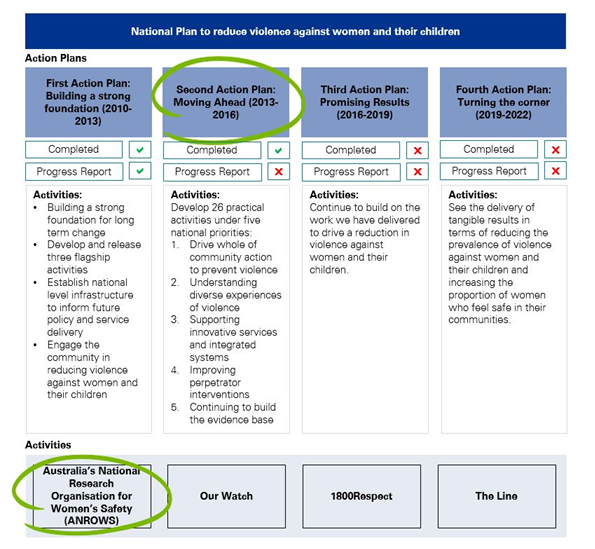 Source: KPMGThe Second Action Plan established a set of National Priorities. These are joint areas of work that all governments agree are critical to focus on over the three year period of the Second Action Plan. National Priority 1: Driving whole of community action to prevent violenceNational Priority 2: Understanding diverse experiences of violence National Priority 3: Supporting innovative services and integrated systems National Priority 4: Improving perpetrator interventions National priority 5: Continuing to build the evidence base ANROWS was established as one of several major actions to support the implementation of the National Plan and, under the priorities of the Second Action Plan, is responsible for supporting the actions required to achieve them. This is set out in more detail at Appendix 8.12.Report structure The report is structured as follows: An executive summary; Section 1 describes the review scope, terms of reference and methodology; Section 2 summaries ANROWS key research achievements since establishment, including development of the National Research Agenda and its research projects Section 3 provides an overview of ANROWS publications and Research Program 2014-16 ; Section 4, 5, 6, and 7 describe the Review’s findings in relation to ANROWS progress and performance; andSection 8 provides the appendices.Research AchievementsSince establishment, ANROWS has completed a number of major tasks central to fulfilling its responsibilities.Transition of clearinghouse functions to ANROWS In 2013, ANROWS took over responsibility for the clearinghouse functions provided by the Australian Domestic and Family Violence Clearinghouse (ADFVC), located at the University of New South Wales (UNSW) and the Australian Centre for the Study of Sexual Assault (ACSSA) located at the Australian Institute of Family Studies (AIFS). Both ADFVC and ACSSA provided domestic, family and sexual violence knowledge translation and exchange functions, national resources, and central information for the collection and dissemination of policy, practice and research. A transition project governance group, including the Gendered Violence Network (the auspice for the ADFVC at UNSW) and AIFS, oversaw the process and provided ANROWS with internal governance documents from ACSSA and ADFVC. The ANROWS project officer for the transition conducted interviews with staff from both organisations to determine their core functions and systems. Following the transition, ANROWS assumed six knowledge translation and exchange functions: Advice (inquiries, consultations and submissions); Communication (including media releases, social media engagement, media monitoring, newsletters and alerts, website updates, networking activities);Education and training (toolkits, learning modules and workshops); Events (conferences and webinars); Information management services (locating, managing and acquiring information and resources); and Publications (print-based publications and multimedia projects) The transition of clearinghouse functions to ANROWS presented a number of challenges with respect to information management. The database software that ANROWS adopted was InMagic, a software platform that was designed primarily for use in primary schools. This software did not seamlessly accommodate the large ‘data dump’ from the former clearinghouses to ANROWS. As a result, manual systematisation and consolidation was required to streamline the database, which contained multiple entries and duplications following the transfer and amalgamation. An additional limitation of the software is that it does not support monitoring of the use of the database.A further issue ANROWS faced in assuming responsibility for the resources databases resulted from the copyright limitations to which ANROWS is subject. Unlike the ADFVC, which operated under the auspice of the University of New South Wales, ANROWS is not permitted to hold as wide a range of photocopied journal articles and book chapters. These copyright restrictions required ANROWS to divest itself of hard copies of a number of items. These items were transferred to university and departmental libraries, and the Jessie Street National Women’s Library, which had broadened its remit to cover issues of domestic and family violence. The database is now updated on a twice weekly basis and has grown by over 1,500 publications since transfer to ANROWS from approximately 6,200 items to over 7,700 today.  ANROWS has established international clearinghouse connections. It has joined the UN Women’s Network, established a connection with the New Zealand Family Violence Clearinghouse, and is currently exploring a partnership with a like organisation in Canada. The six knowledge translation and exchange functions assumed by ANROWS following the clearinghouse transfers have largely been integrated into the organisation’s research function, and are discussed later in this report. A short summary is provided here.ANROWS employs a Communications and Media Officer whose key responsibilities include the advice and communications functions, including developing targeted communication strategies, establishing and maintaining a social media presence and the ANROWS website, and responding to incoming queries. The Review has found that the advice function is inhibited by an inadequate inquiries management system (see Section 5), and that the communication function, while supported by the fortnightly Notepad epublication that is issued to approximately 2000 ANROWS subscribers (see Section 3.1), would be strengthened by the use of a wider range of technology, including social media and YouTube (see Section 4). ANROWS organised the inaugural Research Conference on Violence against Women and their Children, held in February 2016 (see Section 6), and has convened or hosted several public events and lectures (see Section 5). Additionally, ANROWS staff have presented at a number of national and international conferences on the ANROWS research program (see Section 6). There is no evidence, however, that ANROWS has developed and disseminated education and training materials for broader dissemination to practitioners and the sector. The Review found that, to date, ANROWS efforts to produce practitioner-focused materials have been limited (see Section 5). While the Review notes that this is largely a consequence of the project life-cycle structure that has been established, the development of practical education and training materials, such as toolkits and learning modules, is an area that warrants closer attention and prioritisation going forward. The Compass papers to be published over the coming months should provide source material that can be adapted in this manner. Development of the National Research Agenda A principal early task for ANROWS was to develop and produce the National Research Agenda (NRA) on behalf of the Commonwealth and state and territory governments. The aim of the NRA is to ‘provide a cohesive and comprehensive framework for the development of evidence’ in the area of domestic and family violence.The National Research Agenda was developed through a multi-stage process that included: reviewing the National Plan and related policy documents;commissioning two gap analyses of Australian research on violence against women, the first on national statistical collections and the second on research since 2000; and  national stakeholder consultations and engagement which included 127 written submissions and six stakeholder roundtables involving over 75 participants.The NRA identified research priorities for policy and practice within a framework of four strategic research themes (SRTs), which relate to all six outcomes of the National Plan. The four SRTs are: Experience and impacts;Gender inequality and primary prevention;Service responses and interventions; and Systems.The four SRTs provide a conceptual framework for the pursuit of research to deliver the outcomes of the National Plan.ANROWS Research Program 2014-16  Following establishment of the NRA, ANROWS, in consultation with Commonwealth and state and territory senior officials responsible for implementation of the National Plan, developed its first set of research priorities – the ANROWS Research Program 2014-16 (the Research Program). A total of 24 topic areas were identified under the four SRTs along with an additional research focus, research translation and evaluation. The Research Program includes four main types of projects: Projects funded as part of ANROWS Research Priorities Grants round, which was an open, competitive process for researchers to apply for grants in priority topic areas. Multi-jurisdictional national projects, supported by advisory groups with appropriate expertise in the relevant topic, with researchers identified through a competitive, expression of interest process. Small-scale commissioned projects that provide a conceptual or theoretical underpinning for subsequent empirical research. Other research projects which ANROWS has been specifically commissioned to undertake such as the perpetrator intervention stream for which the Commonwealth Government provided additional funding. The selection of projects for ANROWS grants under the Research Program followed a five-stage process that is provided at Appendix 8.3. Applications for ANROWS grant funding under the Research Program opened on 16 May 2014 and closed on 11 July 2014. Fifty applications were received with a total value of almost $15.0 million. Applications were assessed by peer assessment panels, with expertise reflecting the SRTs. The assessment panels were made up of jurisdictional representatives as well as independent experts drawn from government agencies, universities, and other organisations, such as community organisations. The Research Program consists of 20 projects from the first three types of projects and covers all four SRTs, with a combined value of $3.5 million. Research sites have been established in every state and territory, with the projects commissioned focusing on different types of violence against women as well as focusing on priority population groups. ANROWS grant funding is listed on the Australian Competitive Grants Register (ACGR) with Category 1 status. Category 1 funding comprises grant funding schemes and funding agencies that are listed on the Australian Competitive Grants Register (ACGR). To be awarded Category 1 funding status, ANROWS was required to submit a detailed application and meet the following selection criteria: funds must be provided on a nationally competitive basis; funds must be clearly for research only; the funding scheme must be nationally advertised and available to universities throughout Australia; andthe funding scheme must have a well-defined mechanism for competition and selection by a well-qualified panel.Category 1 status has provided ANROWS with recognition within the academic community and was noted by Board members as an achievement of note.ANROWS currently has two Category 1 funded streams: ANROWS Research Priorities Open Application Grants Round; andANROWS Multi-jurisdictional Projects Expression of Interests Funding Round.ANROWS Research Projects  The research projects established by ANROWS under the Research Program are set out in Tables 2 to 6 below. The research projects are of varying duration ranging from several months to a few years. For projects with multiple research organisations, the use of an asterisk below denotes the chief investigator for the research project.Throughout each commissioned project the ‘start’ date refers to the date on which the contract between the researchers and ANROWS was signed. For projects nearing completion, ‘end’ date refers to when a researcher is due to submit a final version of their research, post peer review. Once the end date has passed, other dissemination activities take place prior to final publication. These include the completion of a final progress report and project acquittal as well the design and publication of the research. This process normally takes one to two months. Table 2. SRT 1: experience and impactsSource: ANROWSGender inequality and primary preventionTable 3. SRT 2: gender inequality and primary preventionSource: ANROWSService responses and interventionsTable 4. SRT 3: service responses and interventions Source: ANROWSSystemsTable 5. SRT 4: systems Source: ANROWSKnowledge translation and evaluation Table 6. SRT 5: knowledge translation and evaluation Source: ANROWSFurther detail about ANROWS Research Program is provided at Appendix 8.16.Establishment of Research Management System ANROWS developed a Research Management System (RMS) focusing on efficiency, accountability and quality control. The RMS consists of peer assessment panels and expert advisory groups. The peer assessment panels include senior officials representing states and territories, academic researchers and grant providers. The peer assessment panels’ role is to examine grant applications; assess them against their relevance to ANROWS research priorities, rigour in methodology and value for money; and to inform funding recommendations to the ANROWS Board. The advisory groups are made up of similarly constituted experts whose role is to assist in scoping large-scale multi-jurisdictional projects, recommend the process for eliciting application from research teams, and assist in the selection process and provide recommendations to the Board. ANROWS Databases ANROWS has established two databases to provide assistance to practitioners and researchers in the field of domestic, family and sexual violence: the Resources Database, which provides access to a collection of resources including references from scholarly and practice based reports, books, journal articles, conference papers and presentations, book chapters, DVDs and kits; and the Networking Database, which aims to connect researchers, practitioners, community members and others interested in reducing the impact and incidence of violence against women. Contact information on the database is not provided by ANROWS but by each individual. The database provides contact information on each member including email address, organisation represented and role. The intention behind the database is to help individuals locate other people and organisations working on similar or complementary projects or those with a particular interest or expertise. It is intended that this database will be a resource for organisations seeking partners to submit grant applications under the ANROWS Research Program. At January 2016, the database had 510 members, excluding ANROWS staff. ANROWS Publications ANROWS Research Project Framework ANROWS has developed a research project structure that applies for all projects. Three contractual deliverables are required of each project: a Landscapes, Compass and Horizons paper. The Landscapes paper provides a literature review of the existing research related to the topic in question. This publication is produced early in the progress of a research project.The Horizons paper provides an in-depth report on the empirical research. This publication is produced in the final stage of a research project.The Compass paper summarises key findings and provides advice on the implications for policy and practice. This publication is produced in the final stage of a research project.ANROWS produces additional publications as follows:Insights, which includes submissions, speeches and other public presentations.The Fast Facts paper, which provides key facts and figures on research topics. The Footprints paper, a theme-based quarterly publication focussed on communicating new research.Since May 2014, ANROWS has released a range of these papers as set out in Table 7. Table 7. ANROWS publicationsSource: ANROWS As the ANROWS commissioned research projects progress, the number of Compass and Horizons publications will increase.ANROWS also produces Notepad, an e-publication distributed on a fortnightly basis which provides an overview of the latest research, events, training, stakeholder news and issues in the media. It is sent via e-mail to approximately 2000 ANROWS subscribers.The ANROWS publication types follow the ANROWS brand and have a distinctive and unique theme, sharing a common design language and logo.ANROWS Partners In establishing the research program, ANROWS has partnered with organisations across Australia, including tertiary institutions, non-government organisations and consulting firms. The range of ANROWS research partners is provided in Table 8. Table 8. ANROWS partnersSource: KPMG and ANROWS Figure 2 indicates the location of the ANROWS research partners. ANROWS has achieved national coverage, working with partners in every state and territory on the Australian mainland. At this stage, research partners are yet to be commissioned in Tasmania and far north Queensland. There is an opportunity to expand research into these geographic areas, should applications be received from tertiary institutions or other bodies in these locations.Figure 2. ANROWS partners 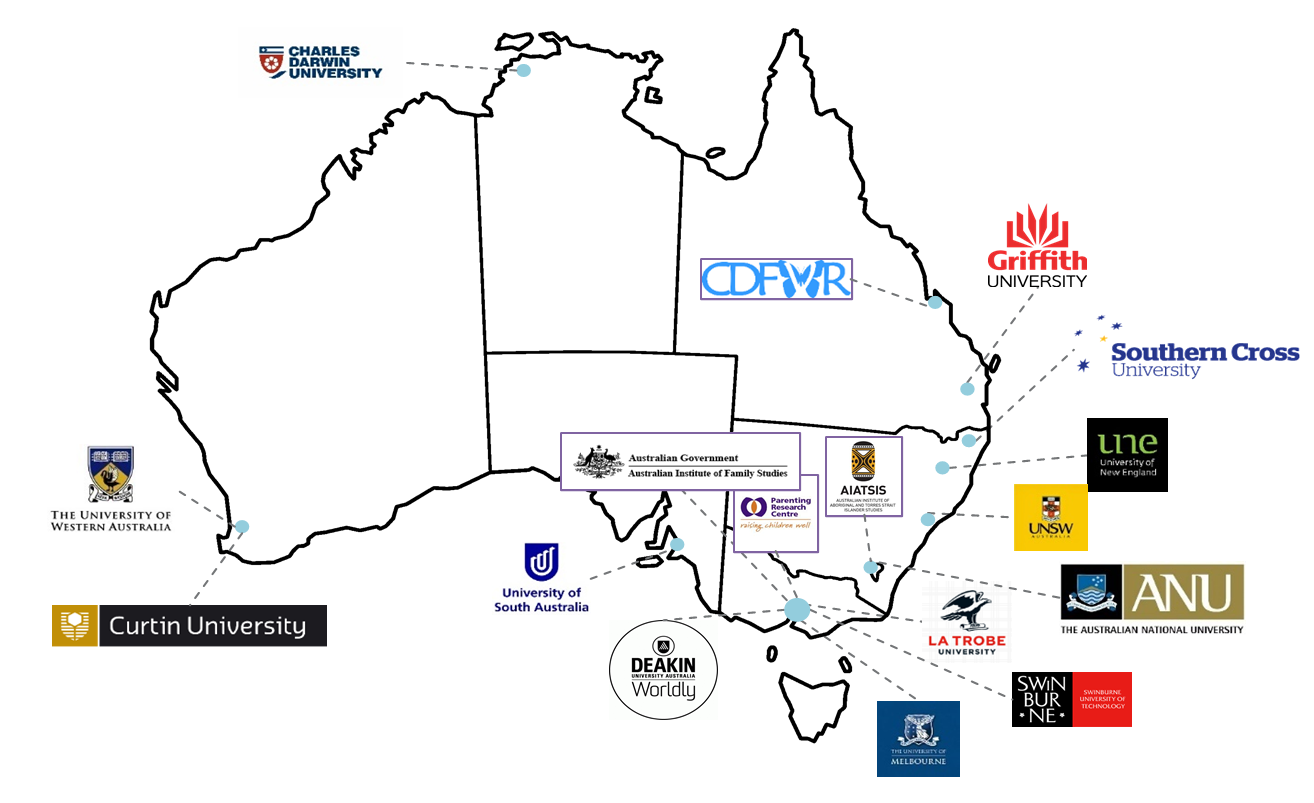 Source: KPMG ANROWS Review and Publication Process The ANROWS Board has established a comprehensive, detailed and rigorous publication process. For each research project, ANROWS employs a peer review with two peer reviewers per publication. Both are required to be ‘absolute experts’, with one an academic and the other a jurisdictional representative or service provider. In addition, feedback is provided by the ANROWS network of senior research officials. On completion of the peer review, each piece of research is subjected to a further four-stage process: firstly, the Senior Research Officer completes a peer review document; secondly, researchers submit further information and Senior Research Officers assess that key performance indicators have been completed; thirdly the document is sent to the Senior Research Manager who conducts a full read and review and signs off for publication; and lastly the ANROWS CEO conducts a final review, exercising the right to publish (as delegated by the Board). Prior to publication, there is a three week window for ANROWS to advise Ministers in case of adverse findings in the research. ANROWS review and publication process is detailed in Figure 3, overleaf. Figure 3. ANROWS review and publication process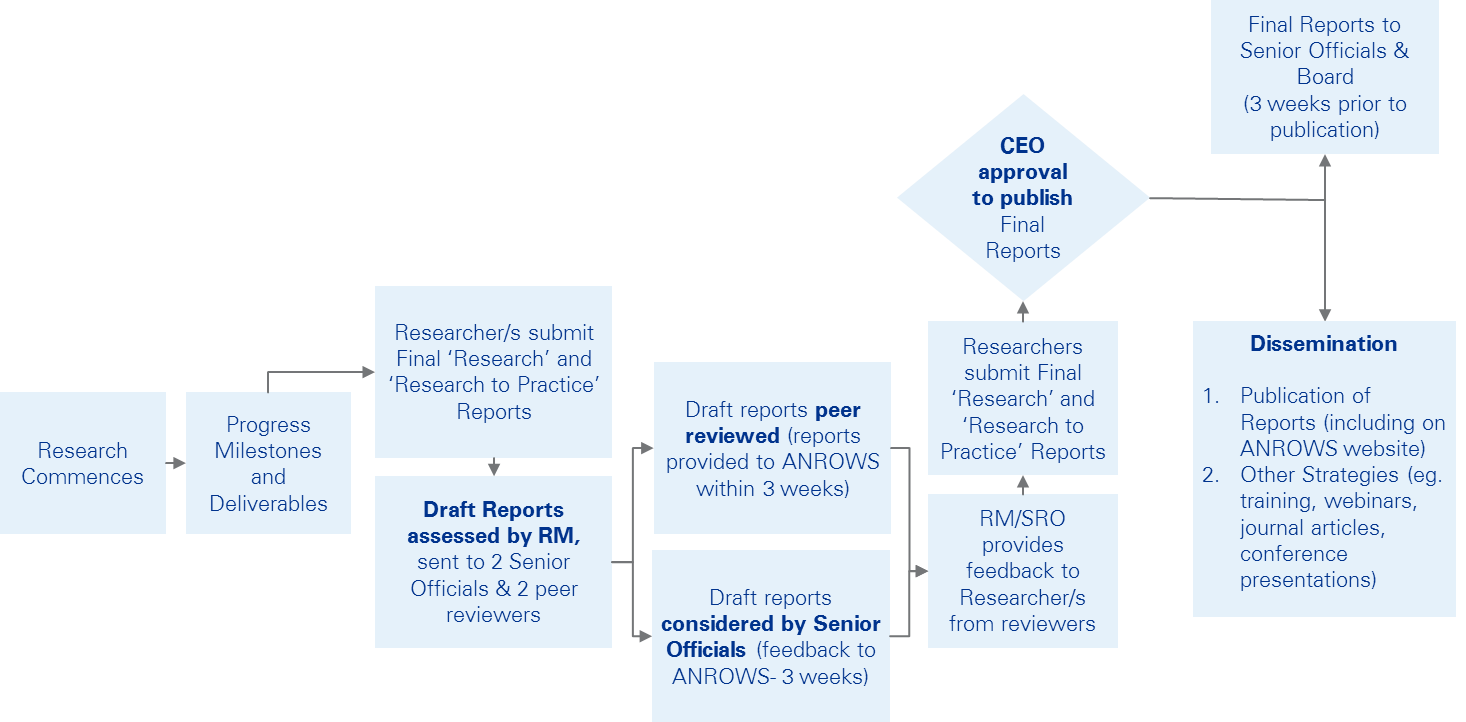 Source: ANROWSIn 2014, ANROWS first full calendar year of establishment, a single ‘Fast Facts’ note was released. Since then, the release of ANROWS publications has steadily risen. From June 2015, ANROWS has released a Landscapes paper every month. In October 2015 the first ANROWS Horizons paper, Violence against women in Australia: Additional analysis of the Australian Bureau of Statistics’ Personal Safety Survey (PSS), 2012, was released. The PSS is the most comprehensive quantitative sample survey in Australia of all forms of interpersonal violence and was completed by over 17,000 men and women. The ANROWS Horizons report provided additional analysis of the data, generating several hundred new statistical items related to violence against women. Almost all of the data generated by ANROWS analysis was new with the information and data tables presented in formats readily available for the general public. Figure 4 below chronicles the release of ANROWS publications over the life of the organisation. As described above, the release of ANROWS publications reflects the structure of the Research Program. As the first contractual deliverable, the Landscapes papers have comprised the majority of the publications to date. However, as the Research Program progresses, additional Compass and Horizons publications will be released.Figure 4. ANROWS publications timeline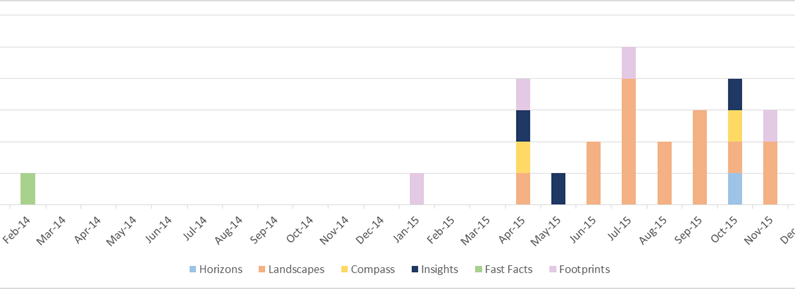 Source: KPMG Delivering high quality, innovative and relevant researchANROWS’ progress in this area encompasses a range of external relationships and processes, as well as the research the organisation conducts. They include the extent to which ANROWS is working towards becoming  Australia’s specialist research centre in domestic, family and sexual violence, the scope and comprehensiveness of the research program, the research partners, and its funding status. Ensuring the effective dissemination and utilisation of research findings Consideration of ANROWS performance in ensuring the effective dissemination and utilisation of research findings has included the extent to which policy makers, practitioners and other stakeholders are incorporating the findings of ANROWS research into their work. The Review notes that the ANROWS Research Program is still young, and that caution should be exercised in considering the effectiveness of the organisation’s policy-to-practice process, as many projects are yet to publish their Compass policy-to-practice report. It is recommended that the following discussion is read with this in mind. Building, maintaining and promoting collaborative relationships with and between stakeholders ANROWS requirement to build, maintain and promote collaborative relationships with and between stakeholders stems from its efforts to become the central organisation in the field of research into women’s safety. The effective achievement of this goal includes ANROWS ability to support greater connection between and interaction among policy-makers and practitioners through a variety of forums and means including its work with the PEG, government stakeholders and more broadly through the participation in public events including national ANROWS conference. Maintaining and building on the momentum The Review has considered how ANROWS can maintain and build on the momentum to provide research services that support the implementation of the National Plan. The Review has noted ANROWS goal to become an efficient, effective and accountable organisation. Embedding effective internal processes are vital in achieving ANROWS strategic objectives. . Summary Operational concerns ANROWS employs a small number of staff committed to the mission of the organisation and this is a strength of the organisation. Nevertheless there are a number of risks to the staff body that require further attention as the organisation continues to develop and mature. CEO role Responsible not only as the figurehead and leading the public profile of ANROWS, the CEO spends a significant portion of her time on internal tasks. In particular, she is involved in reviewing all research, prior to publication. As the ANROWS publication volume has increased, and in particular the Landscapes reports (see Figure 7), so too has the CEO workload. This increasing demand is on top of the daily recurring tasks that are required of a CEO. While the workload demands should have been anticipated, they nevertheless presents a risk to the organisation with the potential for CEO burn-out. Within the current structure of the organisation there are limited means to address this. As ANROWS continues to progress the research agenda and extend its reach within the sector and more broadly, the external demands on the CEO role are likely to increase. It is important that this external aspect of the role is not compromised by internal demands, and that the organisation is not administratively compromised by the external pull on the CEO. To this end the weight of role of the CEO is likely to be eased by some additional administrative support. Staff Retention With a total staff of 8.2 FTE ANROWS performance as an organisation relies on this small staff group, as well as on the expertise of the researchers ANROWS has commissioned to undertake projects. The organisation faces risks with regard to the staff body. Within a small staff body, the departure of one staff member equates to approximately 12 percent of the workforce. When turnover is higher, the loss of institutional knowledge, expertise, and experience that is not quickly replaced could present risks to ANROWS effectiveness and ability to fulfil its research and strategic objectives.Internal policies and procedures The Review confirmed that ANROWS policies and procedures are in place. The organisation has in place appropriate governance measures including, strategic and operating plans, a range of operational policies, a risk management framework and a Board Charter. There was some evidence that role descriptions may require updating. This is not surprising in a new organisation where roles develop as the functions of the organisation are clarified and mature. Given the multiple competing priorities and responsibilities on the organisation, coupled with the small number of staff, clarifying the role descriptions may be beneficial.Administrative systems  The Review was advised that ANROWS is operating with sub-optimal technology/administrative systems in place, as discussed previously. Both ANROWS office and back-office support functions require attention.  Facilities The Review observed that ANROWS was operating in temporary office accommodation that is not fit for purpose. The Review was advised, at the time of consultations, that ANROWS was unable to enter into an accommodation lease until future funding arrangements were confirmed. Funding model The Review notes that ANROWS is currently wholly reliant on government funding to sustain its operations. This was raised as a common concern among Board members given the current operating environment and the risks this poses to the organisation’s future. ANROWS has taken steps towards securing a more sustainable funding model. In the last year it has established deductible gift recipient (DGR) status and has established a research fund Board sub-committee. Governance The ANROWS Board comprises both Independent Directors and Government nominated Directors appointed for varying terms. Both the Chair and the Independent Directors are appointed for four year terms. The Commonwealth Director is appointed for three years, and the State or Territory appointed Directors are appointed for two year terms. The Constitution requires that at least two of the Independent Directors appointed to the Board ‘must have research expertise in the fields of sexual assault or domestic and family violence.’ In total, the Board must consist of 10 Directors comprised of 1 Chairperson, 1 Commonwealth Director, 3 State or Territory Directors, and 5 Independent Directors. The ANROWS Board is providing expert, stable and strategic leadership. Comprising people expert in and committed to tackling the issue of domestic and family violence and sexual assault, the Board is a strength of the organisation and is effective in supporting ANROWS to achieve its goals. The Board Chair brings significant expertise in the area and has played a leading role in the establishment of ANROWS. As ANROWS has emerged from its establishment phase, the Chair and the Board as a whole have appropriately distanced themselves from operational concerns. This has ensured that management and staff are both empowered and equipped to fulfil their operational responsibilities and further promote ANROWS research agenda. Board sequencing  Effective Board performance impacts on ANROWS organisational performance. At current rotation cycles, the three state and territory appointed Directors’ terms are due to expire at the beginning of 2017, as displayed in Figure 4 overleaf. While this is not a pressing concern, this could present a risk if additional Board members were to depart at the same time. Staggering Board appointments would protect against loss of expertise and corporate knowledge. Appointment processANROWS Board appointment process is clearly defined under the Constitution. With a maximum of 10 Board Directors, including government appointed and Independent Directors with certain skills, three positions remain for the Board to address skills shortages. The Review considers that this provides sufficient flexibility for the Board to identify additional Directors to fill any skills gaps. Figure 5. Board member termsSource: KPMG Strategies to improve ANROWS operational effectiveness The following table provides a summary of the operational and governance issues with strategies to address them. Table 9. Improving ANROWS operational effectivenessSource: KPMGTable 10. ANROWS governance Source: KPMGAppendices ANROWS ConsultationsANROWS Board Directors ANROWS Staff PEG Members (Consulted)PEG Members (Invited, but who did not participate in consultations) National Workshops Government Workshops Consultation Schedule Queensland Government – Monday 1st December 2015  South Australia – Friday 11th December 2015 Tasmania – Monday 14th December 2015 Northern Territory – Tuesday 15th December 2015 New South Wales – Thursday 17th December 2015 Western Australia – Thursday 17th December 2015 Australian Capital Territory – Monday 18th January 2016 Victoria - Monday 18th January 2016 Non-Government Organisation Workshop Schedule Queensland – Thursday 10th December 2015 Tasmania – Monday 14th December 2015 Northern Territory – Tuesday 15th December 2015 New South Wales – Thursday 17th December 2015 Western Australia – Thursday 17th December 2015 Australian Capital Territory – Monday 18th January 2016 Victoria – Wednesday 27th January 2016 South Australia – Thursday 4th February 2016 Review methodology This review has considered the work of ANROWS against the questions set out in Section 1.1 above. These questions align with the ANROWS strategic plan. The Review considered how ANROWS is using research to influence policy and to improve service delivery. The review involved four investigative and data gathering activities: An examination of relevant documentation Consultation with the ANROWS Board, management and staff Consultation with the ANROWS Practitioner Engagement Group (PEG) Consultation with Government and NGO/community stakeholders. The review was conducted over the period from September 2015 to February 2016. Document Review Documents examined for this review included ANROWS publications and key ANROWS policies, and procedures related to: The structure and governance of the organisation, including the ANROWS Constitution ANROWS strategic documentation, including the National Research Agenda to Reduce Violence against Women and their Children, ANROWS Three Year Strategic Plan, ANROWS Research Program 2014-16, and ANROWS Annual Report 2014-15, ANROWS Funding AgreementSelected ANROWS publications including Horizons, Landscapes, and Compass papers.Stakeholder consultations Consultations with the ANROWS Board members were conducted on a one-to-one basis through face-to-face meetings and teleconference meetings. Consultations with the ANROWS CEO, Office Manager, Research Manager and staff were conducted via face-to-face interviews or by focus group. Consultations with members of the Practitioner Engagement Group (PEG) were conducted by teleconference. Consultations with government and non-government stakeholders occurred during workshops conducted for the Evaluation of the Second National Action Plan. The workshops were held from December 2015 to February 2016. 98 people attended the government workshops with a further 91 attending the non-government workshop. Questions about ANROWS and the utility of the research formed one element of these workshops, and can be found at Appendix 8.16. ANROWS works with a wide range of stakeholders including; current and future funders, domestic, family and sexual violence services, providers, primary prevention organisations, peak bodies and researchers. Their engagement with stakeholders is underpinned by the following core principles: Input from victims/survivors of domestic, family and sexual violence, and their children, is welcome and encouraged; The National Research Agenda is the source of ANROWS research priorities; Funders contribute to ANROWS to ensure the development of evidence based policy, programs and service delivery for improved outcomes across Australia; Stakeholders, including funders, have knowledge and access to resources that can support the development and implementation of ANROWS research projects Engagement strategies are focussed according to stakeholders’ needs and expectations; and ANROWS exercises its independence in the publication and promotion of research findings.About ANROWS ANROWS is a not-for profit national research organisation established in 2013. Officially launched on 16 May 2014 ANROWS has been established to undertake research addressing the high rates of domestic, family and sexual violence against women and their children, and improving outcomes for victims. ANROWS was established to: lead national efforts to enhance the research base in the areas of domestic violence, family violence and sexual assault across research, education and service delivery organisations, to support the National Plan;focus on translating evidence into information to support ongoing improvements in the work of practitioners;help inform policy development and service delivery responses; andinfluence the broader national research agenda across affiliated areas of study, such as homelessness and child protection.The principal activity of ANROWS is the reduction of violence against women and their children by facilitating research that develops and expands the understanding of domestic violence and sexual assault as specific forms of violence against women. This includes identifying measures and interventions that prevent violence against women, stop re-offending, promote the best interests of women and their children, and enable recovery from domestic violence and sexual assault. ANROWS mission is to deliver relevant and translatable research evidence which drives policy and practice leading to a reduction in the levels of violence against women and their children. To achieve its mission, ANROWS has four goals. They are: To deliver high quality, innovative and relevant research To ensure the effective dissemination and utilisation of research findings To build, maintain and promote collaborative relationships with and between stakeholders To be an efficient, effective and accountable organisation. Funding Jointly funded by the Commonwealth and all state and territory governments of Australia, which are members of the company, ANROWS received initial funding under three grants. ANROWS core funding of $3.0 million per annum for the period of 1 July 2013 to 30 June 2016 is provided by the Commonwealth and all state and territory governments on a pro-rata, cost sharing basis. This stream of funding is for ANROWS to provide research services reflecting the National Research Agenda to Reduce Violence against Women and their Children and is prioritised in consultation with the jurisdictions. The Commonwealth government has provided two additional grants to ANROWS: a one off establishment grant of $1.0 million to assist with operational funding concerns; and a grant of $1.0 million per annum for three years, for research on interventions with perpetrators of violence against women and their children. It is expected this research will support jurisdictions with the implementation of perpetrator intervention outcome standards currently being developed by the Commonwealth and the states and territories. In Financial Year 2014-15, the Victorian Government provided a grant of $500,000 for the development of a Family Violence Index.  Operating model ANROWS operating model comprises three overlapping elements; knowledge production, knowledge translation and exchange, and leadership. The ANROWS operating model is provided in Figure 6 below. 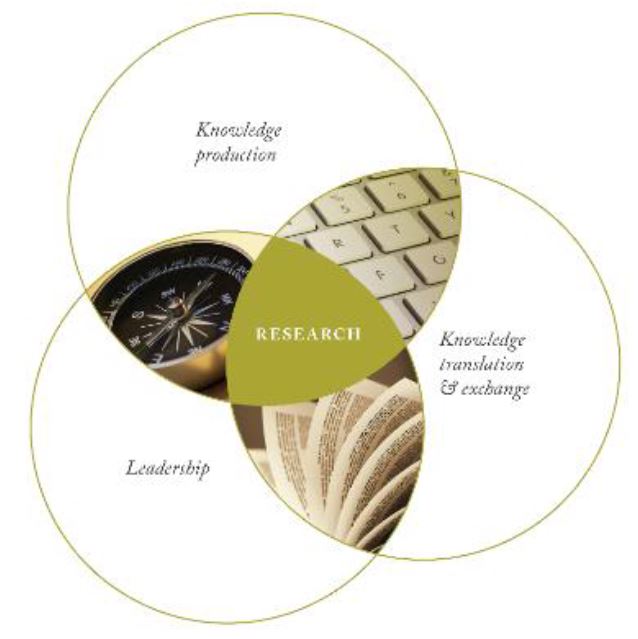 Figure 6. ANROWS operating modelSource: ANROWS The elements are designed to efficiently achieve the organisation’s strategic goals and address the elements of the research process. The three elements of ANROWS operating model are defined as follows:Knowledge production: formulation of research questions, research design, planning and management of a research project, data collection, analysis, interpretation and reporting; Knowledge translation and exchange: synthesising research materials and preparing, distributing and promoting information resources that communicate evidence; and Leadership: setting the national research agenda; building research capacity, including facilitation of inter-disciplinary collaborations and promotion of research and take-up of evidence in the area of violence against women and their children. The three core elements are conceptualised as intersecting functions, with the primary goal being research, as detailed in Figure 2 above. The functions are designed to align with ANROWS goals in the following way: To deliver high quality, innovative and relevant research (Knowledge production)To ensure the effective dissemination and utilisation of research findings (Knowledge translation and exchange) To build, maintain and promote collaborative relationships with and between stakeholders (Leadership).Governance ANROWS is governed by a Board of Directors, chaired by Emeritus Professor Anne Edwards AO, and operates under a constitution. The constitution requires that the Board includes:Five independent Directors One Commonwealth Government DirectorThree state government Directors. The members of the Board are appointed for varying lengths. The Board Chair and Independent Directors can be appointed for a four year term. The Commonwealth Directors are appointed for three year terms and the state and territory government Directors are appointed for two year terms. The current state and territory appointed Board Directors are from the Northern Territory, Queensland and Western Australia. With regard to the Independent Directors, the Constitution requires that at least two must have research expertise in the fields of sexual assault or domestic and family violence. Further, there is a prescribed process for appointing Independent Directors. First the Board prepares a list of potential nominees to be appointed, which may include incumbent Directors, for consideration by the relevant State, Territory and Commonwealth Ministers. Second, the relevant State, Territory and Commonwealth Ministers nominate the requisite number of persons and those persons are appointed as Directors to the Board. If agreement cannot be reached between the Ministers, a poll is taken in the manner the Chairperson directs.Management and staff ANROWS is operated by a small number of staff. At December 2015, the organisation comprised a total of 8.2 FTE staff positions. The organisation is overseen by a Chief Executive Officer, responsible for providing organisational leadership and oversight of staff, and responsible to the Board. The ANROWS management structure is detailed in Figure 7 below. Figure 7. ANROWS management structure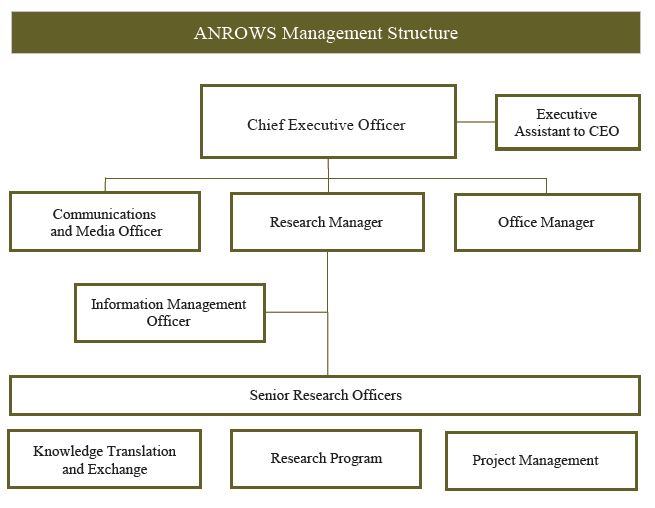 Source: ANROWS, 2015 In addition to the CEO, the key roles within ANROWS include: Research Manager, whose key responsibilities include, among others, leading the development of the ANROWS Research Management System, the establishment and implementation of the ANROWS research program, and the development of ANROWS knowledge translation and exchange functions. The position is funded for 1.0 FTE. Senior Research Officer whose key responsibilities include, among others; implementing the ANROWS Research Program, leading and contributing to in-house research projects, implementing the ANROWS research management system and undertaking strategic and review activities as well as knowledge production and translation activities arising from the Research Program. The position is funded for 1.0 FTE. Information Management Officer whose key responsibilities include, among others, managing ANROWS collection of resources including indexing and abstracting services, managing copyright issues and providing in-house research support. The position is part time, equivalent to 0.6 FTE. Communications and Media Officer whose key responsibilities include, among others, developing targeted communication strategies including newsletters, e-alerts, distribution lists and online communities, establishing and maintaining ANROWS social media presence and website, and responding to incoming queries from governments, researchers, practitioners, media and the general public. The position is funded for 1.0 FTE. Office Manager whose key responsibilities include, among others, managing the ANROWS financial accounts and being responsible for payroll, managing the information technology system, and supporting ANROWS staff. The position is funded for 1.0 FTE. Practitioner Engagement Group ANROWS has established the Practitioner Engagement Group (PEG) to assist in the translation of ANROWS research to practice. The role of the PEG is to promote interaction and knowledge sharing between ANROWS, the specialist women’s services sector and the broader community services sectors. The PEG is made up of representatives from across the sector: Aboriginal women with practice expertise relating to violence against women in Indigenous communities; Practice expertise relating to culturally and linguistically diverse (CALD) communities and violence against women; Peaks and networks; Specialist sexual assault services; Specialist domestic and family violence services; Specialist women’s health sector; and Broader community services sector responding to violence against women. Currently, the PEG has 30 members with over half coming from Victoria (nine members) and New South Wales (seven members). Queensland, South Australia and Western Australia have three members apiece. The Australian Capital Territory and Tasmania have two members while the Northern Territory has one member. Figure 8, below, displays the geographic location and expertise of the PEG members. Figure 8. ANROWS Practitioner Engagement Group: jurisdiction and expertiseSource: ANROWS and KPMG, 2015 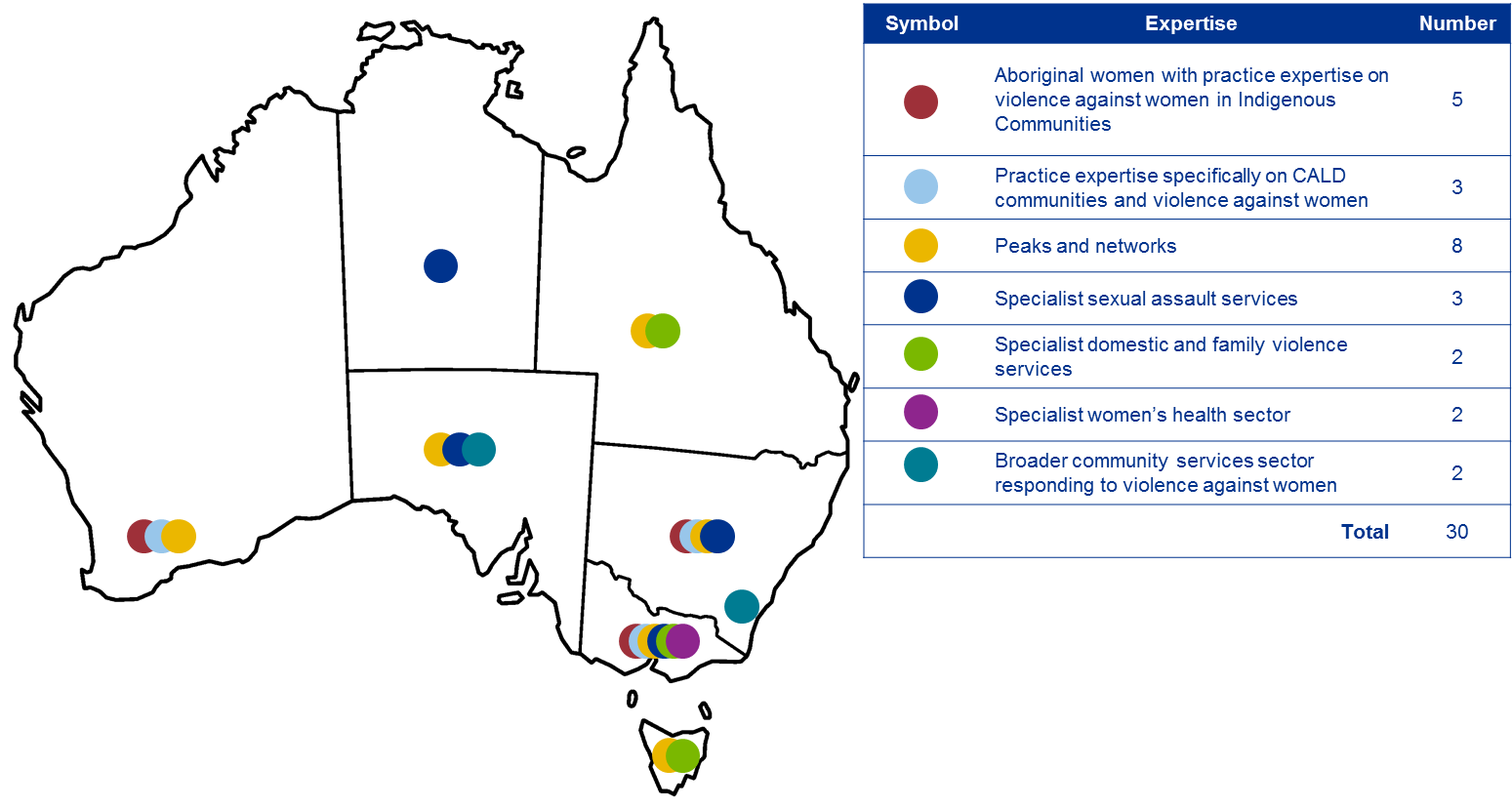 Review of ANROWS documentation The following ANROWS documents and publications were considered by the Review.Constitution of Australia’s National Research Organisation for Women’s Safety Limited ANROWS Research Program 2014-16 ANROWS Annual Report 1 July 2013 – 30 June 2014 ANROWS Annual Report 1 July 2014 – 30 June 2015 ANROWS Guidelines for Peer Assessors June 2014 ANROWS Three- Year Strategic Plan National Research Agenda to Reduce Violence against Women and their Children Second Action Plan 2013 – 2016:  Moving Ahead, of the National Plan to Reduce Violence against Women and their Children 2010 – 2022 Second Action Plan Research Priorities ANROWs was established to support the implementation of the National Plan and, under the priorities of the Second Action Plan, is responsible for supporting the actions required to achieve them. ANROWS responsibilities are detailed in Table 9 below, drawn from the Second Action Plan. Table 11. Second Action Plan responsibilitiesSource: Second Action Plan 2013-2016: Moving Ahead, DSS 	Given the specific action responsibilities ANROWS is tasked with, its performance in achieving its goals, as discussed below, will be assessed against these priorities set out in the Second Action Plan. In considering the progress made by and effectiveness of ANROWS, the Review has focused on ANROWS performance in terms of the three core objectives set out in the ANROWS three-year strategic plan:delivering high quality, innovative and relevant research ensuring the effective dissemination and utilisation of research findings; and building, maintaining and promoting collaborative relationships with and between stakeholders. ANROWS Grant Selection Process ANROWS project requirements ANROWS developed a set of criteria to meet the requirements of the Australian Competitive Grants Register, which research projects funded by ANROWS must meet: The project must be designed to do any one or more of the following: develop the understanding of domestic violence and sexual assault identify measures and interventions that: prevent violence against women stop re-offending promote the best interests and safety of women and their children enable recovery from domestic violence and sexual assault Inform or influence government policy, programs and practice concerning domestic violence and sexual assault explore ways to improve service delivery, particularly across the domestic violence and sexual assault explore ways to improve service delivery, particularly across the domestic violence and sexual assault sectors explore actions that prevent domestic violence and sexual assault The project must comply with the Australian Code for the Responsible Conduct of Research. Where research involves human beings as subjects, the project must comply with the relevant National Health and Medical Research Council (NHMRC) codes. In particular, applicants must demonstrate access to an appropriate Human Research Ethics Committee (HREC), such as those HREC’s registered with NHMRC. If conducting research with Indigenous People, the project must follow AIATSIS Guidelines for Ethical Research in Australian Indigenous Studies (2012). The maintenance of the safety of women and their children must be the primary consideration in any ANROWS research project. Appropriate supports must be provided to women and their children participating in the research, or those affected by the project (for example where their partner / the children’s father is the research participant). Respect for the dignity and well-being of participants in projects must take precedence over any expected benefits to knowledge. Participants should also be informed of the findings of the research, where safe and appropriate to do so. The project must fall under the category of ‘research’, defined as: the creation of new knowledge and / or the use of existing knowledge in a new and creative way so as to generate new concepts, methodologies and understandings. This could include synthesis and analysis of previous research to the extent that it leads to new and creative outcomes (Australian Competitive Grants Register). Included in this definition are applied forms of research, where the focus is as much on the translation and application of knowledge in relevant settings, as it is on the generation of new knowledge. In the social sciences, this can take various forms, such as action research. The project must be designed to deliver results of national benefits (i.e. findings should be of national interest or of national interest to more than one Australian jurisdiction). The project must have a reasonable and cost-effective budget. ANROWS Research Program: project type, budget and durationProject typeFigure 9. ANROWS research program 2014-16: project typeSource: KPMG and ANROWSProject budget sizeFigure 10. ANROWS research program 2014-16: budget range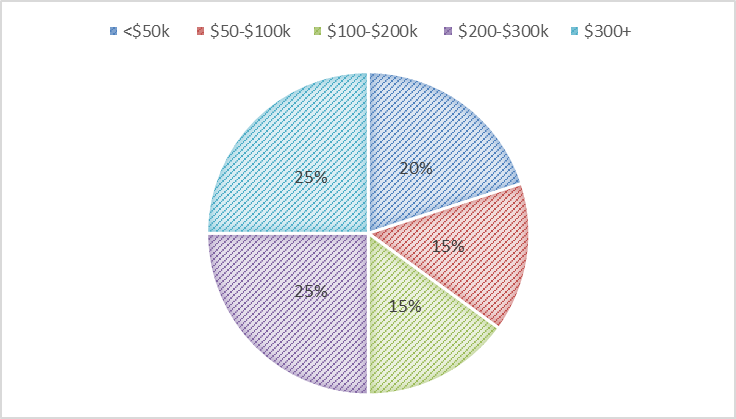 Source: KPMG and ANROWSProject durationFigure 11. ANROWS research program 2014-16: project duration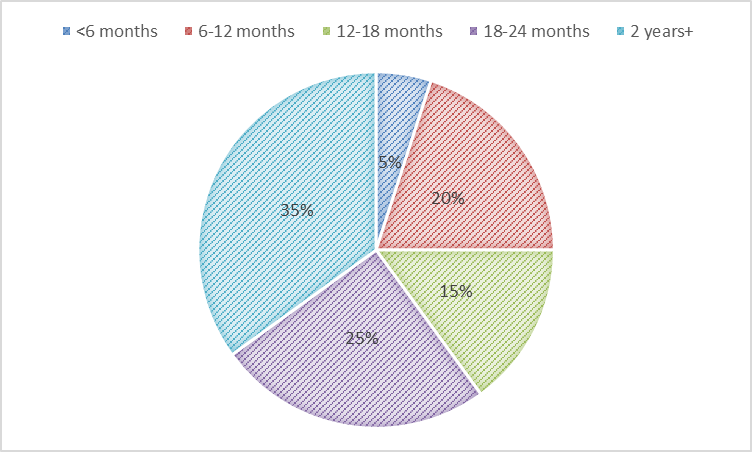 Source: KPMG and ANROWS ANROWS Publication Partners list ANROWS Publications Chronology Research Program Strategic Research Theme 1: Experience and impacts Source: ANROWSStrategic Research Theme 2: Gender inequality and primary prevention Source: ANROWSStrategic Research Theme 3: Service Responses and interventions Source: ANROWSStrategic Research Theme 4: Systems Source ANROWSStrategic Research Theme 5: Knowledge translation and evaluation Source: ANROWSSecond Action Plan Evaluation stakeholder workshopsThe government and non-government stakeholder workshops that were conducted for the Evaluation of the Second National Action Plan to Reduce Violence against Women and their Children included focussed questions about ANROWS. The questions were designed to elicit information about stakeholders’ awareness of ANROWS and its work.ANROWS Questions – Government StakeholdersPriority 5 – continuing to build the evidence base Utility of ANROWS researchHow have Governments used ANROWS research to promote changes in policy and service delivery? Can you provide examples?Are there any examples of ANROWS providing research / evidence that was used to develop policies / programs for the state / territory?What do you think about the usefulness of the current research focus of ANROWS?  What research priorities should it focus on into the future? ANROWS Questions – Non-Government Stakeholders Priority 5 – continuing to build the evidence base Utility of ANROWS researchHow do NGOs access ANROWS research? Is ANROWS applicable to NGOs? How have NGOs used ANROWS research to develop improved services? Can you provide examples?How could the outputs of ANROWS research be made more accessible and disseminated to inform policy and practice? What do you think about the usefulness of the current research focus of ANROWS?  What research priorities should it focus on into the future? © 2016 KPMG, an Australian partnership and a member firm of the KPMG network of independent member firms affiliated with KPMG International Cooperative (“KPMG International”), a Swiss entity. All rights reserved.The KPMG name, logo and "cutting through complexity" are registered trademarks or trademarks of KPMG International 
Cooperative ("KPMG International").AcronymNameACGRAustralian Competitive Grants RegisterACSSAAustralian Centre for the Study of Sexual AssaultADFVC	Australian Domestic and Family Violence Clearinghouse AIFS Australian Institute of Family Studies ANROWSAustralia’s National Research Organisation for Women’s Safety CALD Culturally and linguistically diverse KTE Knowledge exchange and translation LGBTIQLesbian, Gay, Bisexual, Transsexual, Intersex and QueerNRA National Research Agenda PEG Practitioner Engagement Group RMS Research Management System SRT Strategic Research Themes National Plan Outcome Measure of Success Data Source Communities are free from violence  Increased intolerance of violence against women National Survey on Community Attitudes Towards Violence Against Women Relationships are respectful Improved knowledge, skills and behaviour of respectful relationships by young people National Survey on Community Attitudes Towards Violence Against Women Indigenous communities are strengthened Reduction in the proportion of Indigenous women who consider that family violence, assault and sexual assault are problems for their communities and neighbourhoods. Increased proportions of Indigenous women who are able to have their say within community on important issues including violence. National Aboriginal and Torres Strait Islander Social Survey Services meet the needs of women and their children who experience violence Increased access to and responsiveness of services for victims of domestic/family violence and sexual assaultPersonal Safety Survey and administrative data Justice responses are effective Increased rates of women reporting domestic violence and sexual assault to police Personal safety survey and administrative data Perpetrators stop their violence and are held to account A decrease in repeated partner victimisation Personal safety survey and administrative data Research Priority Project Title Chief Investigators  Project Start  Project End PublicationBudget Range Project Type Prevalence and incidence of violence against womenViolence against women: Additional analysis of the Australian Bureau of Statistics Personal Safety Survey, 2012. ANROWS Jan 15 Aug 15 Oct 15 <$50k3Prevalence, incidence and dynamics of violence against immigrant and refugee women and their service needsPromoting community-led responses to violence against immigrant and refugee women in metropolitan and regional Australia: The Aspire Project The University of Melbourne* Multicultural Centre for Women’s Health University of Tasmania Nov 14 Aug 16 Jan 17 >$300k1 The effect of social and geographic isolation and remoteness on the ability of women to disclose, report, seek help and received appropriate interventions following experiences of domestic violence and/or sexual assaultSeeking help for domestic violence: exploring rural women’s coping experiences University of South Australia* Curtin University Oct 14 Nov 18Apr 17 $200-$300k 1 Interventions linking service responses for domestic violence and/or sexual assault with drug and/or alcohol use/abuseEstablishing the Connection [between alcohol and other drug use and sexual discrimination]Australian Institute of Family Studies* Nov 14  Jan 16 Apr 16 $50-100k1 Literature review and critical analysis of current national and international research on the co-occurrence, intersection and differences between forms of, and responses to, violence against women and their childrenSexual assault and domestic violence in the context of co-occurrence and re-victimisation Jan 15 Aug 15 Oct 15 <$50k3The burden of disease impact of violence against womenNational burden of disease study examining the impact of violence against women Australian Institute of Health and Welfare* Kim Webster, Independent consultant Jan 15 Sept 16 Dec 16 $200-300k 2 The impact of domestic violence on parenting, with particular attention to the tactics a perpetrator may use to disrupt the mother-child relationship and what helps to heal or strengthen this relationship Domestic and family violence and parenting: mixed method insights into impact and support needsAustralian Institute of Family Studies* La Trobe University University of MelbourneNov 14 Nov 16 Apr 17 $200-300k1Relationship between mental health and sexual assaultWomen’s Input to a Trauma-informed systems model of care in Health settings: The WITH study University of Melbourne* University of New South Wales Australian Institute of Family StudiesDVRC University of Queensland Nov 14 Dec 16Apr 17 >$300k1 Research Priority Project Title Chief Investigator Project Start  Project End PublicationBudget Range Project Type National framework for the prevention of violence against womenChange the story: A shared framework for the primary prevention of violence (Project in partnership with Our Watch and VicHealth) Our Watch VicHealth Oct 14 Jun 15 Nov 15 $50-100k (ANROWS contribution)2 Media representations of violence against women. Media representations of violence against women and their children (Project in partnership with Our Watch)University of Melbourne* University of Canberra Jan 15 Feb 16 July 16 $50-100k (ANROWS contribution)2 Research Priority Project Title Chief Investigators Project Start  Project End PublicationBudget Range Project Type National mapping and meta-evaluation outlining key features of effective ‘safe at home’ programs that enhance safety and prevent homelessness for women and their children who have experienced domestic and family violenceNational mapping and meta-evaluation outlining key features of effective ‘safe at home’ programs that enhance safety and prevent homelessness for women and their children who have experienced domestic and family violence University of New South Wales* Curtin University Swinburne University of Technology University of South AustraliaDec 14 Sep 15 Apr 16 $100-200k2 Literature review on existing knowledge, practice and responses to violence against women in Australian Indigenous communitiesExisting knowledge, practice and responses to violence against women in Australian Indigenous communities: State of knowledge paper Australian Institute of Aboriginal and Torres Strait Islander Studies* Australian National University Dec 14 Sep 15Jan 16 <$50k 3 Evaluations of innovative approaches encompassing Indigenous perspectives that successfully support Australian Indigenous women subjected to family and/or sexual violenceAdvocacy for safety and empowerment: good practice and innovative approaches with Indigenous women experiencing family and domestic violence in remote and regional AustraliaUniversity of New England* Griffith University Oct 14 Aug 16Dec 16 $200-300k 1 Models of accessible service provision for women with disability who have experienced sexual assault and/or domestic violenceWhat does it take? Developing informed and effective tertiary responses to violence and abuse for women and girls with disabilities in Australia Deakin University* La Trobe University Southern Cross University Oct 14 Sept 16 Feb 17 $300k+1 Research Priority Project Title Research Partners Project Start  Project End PublicationBudget Range Project Type Improving legal and justice responses to violence against women. Domestic and family violence protection orders in Australia: An investigation of information sharing and enforcement Queensland Centre for Domestic and Family Violence Research*Mar 15 May 16 Oct 16 $300k 2Meta-evaluation of existing interagency partnerships, collaboration, coordination and/or integrated interventions and service responses to violence against women. Meta-evaluation of existing interagency partnerships, collaboration, coordination and/or integrated interventions and service responses to violence against women.University of New South Wales*Dec 14 Dec 15 May 16 $100-200k2Evaluation of innovative models of innovative models of interagency partnerships, collaboration, coordination and/or integrated responses to family and/or sexual violence against women in Australian Indigenous communities. Evaluation of innovative models of innovative models of interagency partnerships, collaboration, coordination and/or integrated responses to family and/or sexual violence against women in Australian Indigenous communities.University of Western Australia* Bluett-Boyd Consulting Charles Darwin UniversityJan 15 Nov 16Apr 17 $200-300k2Integrated child protection and domestic and family violence approaches and practice. The PATRICIA Project: Pathways And Research In Collaborative Inter-Agency working. University of Melbourne* Curtin University University of Sydney University of New South Wales Parenting Research Centre Nov 14 Nov 16 Apr 17 $300k+ 1 The role of income support policies and employment and financial management services in building economic security for women who have experienced domestic and family violence. Building effective policies and services to promote women’s economic security following domestic and family violence. University of New South Wales* Oct 14 Apr 16 Jul 16 $100-200k 1Research Priority Project Title Research Partners Project Start  Project End PublicationBudget Range Project Type 5.1 Literature review on knowledge translation and exchange within the violence against women field. Review of the evidence on knowledge translation and exchange in the violence against women field. Parenting Research Centre*<$50k 3 ANROWS Publications Description TotalHorizons: Research papers In depth reports on empirical research produced under the ANROWS Research Program 1Landscapes: State of knowledge papers Medium length papers that scope current knowledge on an issue related to violence against women and their children. Papers draw on empirical research produced under ANROWS research program, and/or practice knowledge 19Compass: Research to practice and policy papers Concise papers that summarise key findings of research on violence against women and their children, including research produced under ANROWS research program, and provide advice on the implications for policy and practice 4Insights ANROWS work including submissions, speeches, presentations and multimedia publications 3Fast Facts: Quick reference sources Key facts and figures on topics related to violence against women and their children (developed in conjunction with Our Watch). 2Footprints: Quarterly publication Thematic publication focussed on communicating new, innovative and emerging research, policy and practice addressing violence against women and their children 4Total Total 33Publication Tertiary Institution Government  Organisation Non-government organisations LandscapesCompass HorizonsAustralian National UniversityCharles Darwin UniversityCurtin UniversityDeakin University Griffith University La Trobe University Southern Cross University Swinburne University of TechnologyUniversity of Melbourne  University of New England University of New South WalesUniversity of South AustraliaUniversity of Western Australia Australian Institute of Family Studies Australian Institute of Aboriginal and Torres Strait Islander Studies Parenting Research CentreThe Queensland Centre for Domestic and Family Violence Research (CFDFVR)Bluett-Boyd Consulting Insights London Metropolitan UniversityRMIT UniversityUniversity of New South Wales University of QueenslandAustralian Law Reform Commission Key efforts Efforts to deliver high quality, innovative and relevant research include: Transition and consolidation of clearinghouse functions to ANROWS, with ANROWS adopting six knowledge translation and exchange functions (detailed in Section 2.1 above) Development of the National Research Agenda and identification of strategic research themes through a consultative and inclusive process (discussed in Section 0 above) Development and execution of the $3.5 million ANROWS Research Program 2014-16 (discussed in Section 2.3 above), with the creation of peer assessor panels Establishment of project relationships with twenty research partners including tertiary institutions (discussed in Section 3.2 above)Establishment of research processes. DiscussionThe Review has found evidence that ANROWS is succeeding in establishing and embedding a high quality, innovative and relevant research programs. The Review notes that at both the governance and organisational level, ANROWS representatives consider that a rigorous and independent research program has been established, and noted the partnerships established across Australia.ANROWS has established a peer review system that was viewed as a strength by stakeholders, as discussed in Section 3.3 above. ANROWS considers that the peer review system provides ‘academic rigour, empirical rigour and policy to practice feedback’. The Review was advised in stakeholder consultations that the processes had generated confidence across the sector. Stakeholder feedback to the Review indicates widely held views that the ANROWS research program is relevant to policy-makers, practitioners and the community. This was demonstrated through the development of the National Research Agenda, as discussed in Section 2.2 The Review considers that these views have arisen as a result of the process ANROWS undertook to establish the Research Program. The process was seen to be consultative and inclusive, and generated confidence within the sector that ANROWS was undertaking research that is relevant.  Nevertheless, stakeholders commented that the research produced to date was difficult to practically implement due to its depth and length. Numerous practitioners held the view that while topics were relevant to their work, it was challenging to devote the time necessary to reading the published material. It was suggested that ANROWS publish shorter, succinct papers to provide practitioners with accessible information they could adopt in their daily practice. While ANROWS published only two Compass papers, it was noted that they were not as accessible or as readable as stakeholders required. In contrast, one stakeholder mentioned that previous publications from the former Clearinghouses were far more succinct as they had summarised their research into bullet points on a double-sided A4 piece of paper. It was suggested ANROWS should focus on providing similarly brief summaries. Such efforts would be consistent with ANROWS stakeholder engagement strategy which states that ANROWS should aim for plain English reports and resources. ANROWS has several research projects underway that relate to the experiences of often-marginalised communities. Examples include the research being undertaken in CALD communities, and the research focusing on improving the quality of data on violence against women with disabilities. In relation to Aboriginal and Torres Strait Islander women, ANROWS has commissioned a meta-evaluation of violence against women (in partnership with the University of Western Australia, Bluett-Boyd Consulting and Charles Darwin University), research on the specificity of violence against women in Aboriginal and Torres Strait Islander  communities (in partnership with the University of Melbourne), analysis of mainstream responses to violence against women in Indigenous communities (in partnership with Griffith University) and research into violence against women in rural and remote communities with an Aboriginal and Torres Strait Islander component (in partnership with the University of South Australia). All projects are being undertaken in partnership with Indigenous individuals and organisations. However, the Review received comments that ANROWS could focus more on the impact of violence for Indigenous women and their children, especially those in remote Australia. The PEG provides evidence of ANROWS innovative approach to the research program. Established at the beginning of 2015-16, the PEG consists of 30 representatives from across the sector including: Aboriginal women with practice expertise on violence against women in Indigenous communities, practitioners with practice expertise specifically on CALD communities and violence against women, representatives from peaks and networks, practitioners working within specialist sexual assault service providers, specialist domestic and family violence services and the specialist women’s health sector, as well as members working in the broader health sector. The aim of the PEG is to provide input and feedback on ANROWS research, and to create an ongoing ‘policy-to-practice’ communication process with PEG members providing input and advice on the design of future research projects and topics. There is evidence that the PEG is being used as intended, e.g. input provided in developing the stakeholder strategy for the diversity data project. The establishment of the PEG has created an avenue for practitioners to be involved in the research process. In that regard, the PEG is a unique and original forum in the domestic, family and sexual violence field, and the Review considers that this has positive implications for the relevance and quality of research both underway and yet to be commissioned.Stakeholders commented on ANROWS success in moving a disparate research base to a consistent, unified research program. This work is not complete however, and gaps in the program were identified in consultations, particularly in respect of the need for ANROWS to increase Indigenous expertise to address the deficit of information and research focussing on remote communities. In addition, participants pointed out the need for ANROWS to broaden its research efforts to include the effects of violence on the whole family and, in particular, the impact on children. Other areas for further investigation included research to address current knowledge gaps and service responses to victims with disabilities, older women and the LGBTIQ community. Outcome The Review considers that ANROWS is making progress in delivering high quality, innovative and relevant research. ANROWS partnerships with established, reputable institutions indicate that it has the preconditions in place to produce high quality research. There are clear and established research project management systems for ANROWS research projects: each research project has a clear lifecycle, with Landscapes, Horizons and Compass papers the required contractual deliverables. In addition, the spread of research partners indicates that ANROWS has achieved a national footprint. The rigour of the process that was undertaken to establish strategic research themes and clear research priorities has generated a high level of confidence in the stakeholder sector that the research that is being undertaken is both innovative and relevant, with previously under-researched or un-researched topics now in focus. Issues Notwithstanding the strengths of ANROWS research program, there are a number of issues for consideration. These include: The publication timeline, as displayed in Figure 7, has led to an increasing workload for the organisation, and in particular for the CEO and Senior Research Manager, which should have been anticipated. A recurring issue the Review encountered concerned the current workload of senior positions in ANROWS, with comments acknowledging the unsustainability of current working arrangements. It was noted that ANROWS did not initially establish page limits to its research publications, and in particular the Landscapes publications. This has resulted in unforeseen challenges in terms of managing timelines and publication dates as well as daily workload pressures for the staff body. Beyond the internal resourcing challenges, the length of research papers published to date has undermined the usability and ‘take-up’ of the research by the sector at large. This is an ongoing issue and requires attention as ANROWS disseminates its findings. Specifically, the length of publications and output of the research program is proving challenging for the intended audience, with the publication of research concentrated in the second half of 2015. The Review received numerous comments from, in particular, practitioners noting the lack of shorter Compass-like/Fast Facts publications that they could adopt and implement the findings of easily. (This is discussed further in the discussion of Goal 2.)ANROWS currently has no visibility of the use of the resource database, as the software does not permit ANROWS to record the number of user ‘hits’ or to identify trending topics. The clearinghouse function would benefit from having this capability.Strategies for improvement The Review has identified a number of strategies to address the issues listed above and assist ANROWS in further building on its progress in delivering high quality, innovative and relevant research. These include: Creation of a publications officer/editor role responsible for managing ANROWS research management system and operational matters. This would reduce the workload on ANROWS staff and free up time for the CEO to engage in public-facing, awareness raising endeavours. Clear guidelines on research publications including, as required, page limits, to assist in managing the publication schedule and audience appeal. Greater dissemination and promotion of shorter, policy-focused papers to assist practitioners in utilising the research findings in their daily practice. Other dissemination efforts incorporating a wider range of technology, including social media, promotion via other policy and practice focused websites as greater efforts to disseminate short videos on YouTube detailing the latest research findings.Greater use of the PEG to disseminate ANROWS research outputs amongst practitioners and the sector at large. For instance, this could include a separate, targeted PEG email distribution list to promote ANROWS research within their networks. Creation of a structured, research internship program for post-Doctoral fellows. This would assist ANROWS to provide greater in-house research and support efforts to build the evidence base. Research positions for Indigenous researchers would also provide increased training and development opportunities as well as building the evidence base on strategies to reduce violence against women and children within Indigenous and remote communities. Key efforts ANROWS has made a number of efforts towards embedding an effective policy-to-practice relationship between its research outputs, policy makers, and the practitioners in the violence against women sector. Efforts to develop an effective knowledge translation and exchange function include: The ANROWS publication program, which is designed to produce a rolling schedule of publications from the research projects underway (discussed in in Section 3. 1) Establishment of the ANROWS Resources Database, providing access to a collection of resources including references from scholarly and practice-based reports, books, journal articles, conference papers and presentations, book chapters, DVDs and kits Convening a number of events hosting Professor Liz Kelly CBE (Co-Chair of the End Violence against Women Coalition UK) and Professor of Sexualised Violence at London Metropolitan University, Director of Child and Woman Abuse Studies Unit (CWASU)Workshop: ‘Key issues in sexual assault practice: Reflections and discussions from research’ with participants from every state and territory including researchers, policy-makers and service providers as well as attendees from New Zealand and Timor Leste Public lecture: ‘Re-visiting the continuum of sexual violence in the 21st century’ Recording a number of inConversation interviews, uploaded to YouTube. The conversation series is a dialogue between thought leaders on violence against women and their children. Uploaded content includes conversations between:Professor Kelly speaking with Dr Anastasia Powell, Senior Lecturer in Justice and Legal studies at RMIT UniversityProfessor Rosalind Croucher AM, President of the Australian Law Reform Commission, speaking with Professor Leigh Goodmark, Professor of Law, University of Maryland. Convening bi-monthly PEG teleconferences Discussion  The Review found that at both the governance and organisational level, ANROWS is aware of its ‘opportunity and responsibility’ to provide national leadership in knowledge translation and exchange in the domestic, family and sexual violence field. There was also acknowledgement that ANROWS needs to build capacity in knowledge translation and exchange with one staff member commenting ‘ANROWS has an opportunity to develop its own version of what [knowledge translation and exchange] means with an engaged sector, and engaged researchers.’  In considering the effectiveness of ANROWS research in driving and contributing to policy and practice discussions, stakeholders noted the long-term effort required to achieve sustained knowledge translation and exchange. One often-cited example of ANROWS contributing to public discourse concerned the release of the Personal Safety Survey Report. Stakeholders noted that the additional and original analysis of the Australian Bureau of Statistics Data was quoted in the media and used by Government Ministers at public events. There was evidence that ANROWS is being held back in establishing a knowledge translation and exchange function by inadequate infrastructure. For example, the database inherited from a former clearing house was originally designed for use in primary schools. ANROWS made use of the technology as it had been provided for free. Furthermore, the Review was advised of issues associated with the unfit-for-purpose inquiries management system, SalesForce. SalesForce was developed for use in a commercial environment to track the performance of sales representatives in reaching sales targets. The software does not meet either current or future needs, and presents a growing risk to the organisation as it is unable to support staff to work effectively. For example, the technology does not enable staff members to respond to queries in an integrated fashion, and multiple internal communications are required to overcome the structural barriers in the system and retrieve the required information. In addition, the system requires third party assistance to manage. The Review found evidence that practitioner stakeholders considered there had been limited dissemination, considering the breadth and depth of the Research Program. With only two Compass papers published, and with the current publications predominantly consisting of Landscapes reports, stakeholders were keen to access research that was more applicable to their day-to-day roles. This was a consistent view amongst both stakeholders working in the sector and PEG members. Stakeholders were largely consistent in their view that ANROWS current research outputs were too large for them to use in a sustained and ongoing way. To address this, it was suggested that ANROWS consider disseminating its research in more succinct forms. Some practical suggestions for knowledge translation and exchange were provided to the Review, e.g. one stakeholder who had distributed ANROWS research within their organisation and at local community forums suggested that it would be ‘a bit more useful to have practice guidelines to go alongside the research evidence.’ Another stakeholder suggested that one method to disseminate the ‘overwhelming research’ would be to develop a ‘fortnightly or monthly webinar’ as a synopsis of the research produced. The Review considers that these views should be read in the context of the current stage of many of the research projects. The recently published Landscapes and Horizons, papers are in-depth reports of the state of knowledge and the empirical research being undertaken. The Compass papers, which summarise the key findings and provide advice on the implications for policy and practice, will enable a more thorough assessment of ANROWS knowledge translation and exchange capabilities to be undertaken. Outcome  The Review has found evidence that ANROWS has made progress towards achieving the goal of effective knowledge translation and exchange, but that the organisation is yet to demonstrate an embedded policy-to-practice approach. The Review notes that:Policy-to-practice processes have been created, and the PEG provides two-way opportunities for practitioner involvement in the research program. The ambitions of ANROWS and the PEG members are aligned, and PEG members are keen to see the PEG provide input into knowledge translation activities and dissemination of research outputs across the community. Policy makers and practitioners hold mixed views about ANROWS knowledge translation and exchange efforts. While ANROWS research is viewed positively, some stakeholders are impatient for output that they can ‘use’ and are calling for more succinct and focused outputs that can be incorporated into their day-to-day work. To date, the volume of policy-to-practice Compass papers has been limited, with implications for the uptake of ANROWS research. As the Research Program progresses an increased number of Compass papers will be released. This has the potential to address the policy-to-practice gap. In particular, the Compass papers should be used to inform education and training materials, such as toolkits and learning modules, for practitioners and the sector.Strategies for improvement The Review has identified the following strategies to support the effective dissemination and utilisation of research findings. A focus on producing briefer Compass-like publications earlier in the project cycle will make the ANROWS research more accessible, fostering greater uptake of ANROWS research. This has the potential to generate further interest and stoke demand within the sector, further aiding the dissemination process. Updating ANROWS back-office technology would greatly assist efforts to disseminate research. With fit-for-purpose software systems integrated into the organisation, the capacity to respond to inquiries from and provide support to policy makers, practitioners and service providers would substantially improve. Alternative methods of disseminating research include the creation of web-based materials such as webinars, and brief YouTube videos. In addition, podcasts with practitioners and researchers, which can be downloaded and replayed, have the potential to disseminate ANROWS research to dispersed audiences and could be considered as approaches for reaching a wider and time-stressed audience. Establishing regular video/teleconferences ‘Q&A’s’ would likely provide an effective forum for practitioners to participate in and discuss the research produced. Set up on a periodic basis, such a forum would generate meaningful conversations between ANROWS and practitioners and strengthen the research-policy-practice nexus. Further, this is likely to grant ANROWS the opportunity to clarify and educate practitioners on the research findings. Such conversations could be held in conjunction with the launch of new research.  Key efforts ANROWS has made progress in promoting collaborative relationships with and between stakeholders and is providing leadership in achieving the outcomes established under the National Research Agenda. Efforts have included: Convening the PEG, comprising 30 representatives from the specialist women’s services sector, including peak bodies, and others providing first point of contact services for women (as detailed in Appendix 8.10)Establishment of the Networking Database comprising 510 members, including researchers, practitioners, community members and others interested in reducing the impact and incidence of violence against women (as discussed in Section 2.6). Promotion of National Research Agenda on Violence Against Women and their Children through meetings with the Australian Research Council, the National Health and Medical Research Council, the Australian Indigenous HealthInfoNet, Homelessness Australia, the National Disability Insurance Agency, and Our WatchParliamentary submissions to national and state-level inquiries on domestic, family and sexual violence including: Australian Senate Inquiry into Domestic Violence in Australia South Australian Parliament’s Social Development Committee Enquiry into Domestic and Family Violence National Children’s Commissioner: Examination of children affected by family and domestic violence (joint submission with AIFS)Victorian Royal Commission on Family Violence. Conference presentations on the ANROWS research program both nationally and internationally including: Restorative Justice, Responsive Regulation, & Complex Problems Conference, The University of Vermont, Burlington, Vermont, July 2014Building evidence to support the reduction of violence against women and children (seminar), AIFS, Melbourne, Victoria, September 2014DVNSW State Conference, Sydney, NSW, October 2014Inaugural Asia-Pacific Conference on Gendered Violence & Violations, Gendered Violence Research Network (GVRN), Sydney, NSW, February 2015.Stakeholder engagement Quarterly meetings with National Plan Senior Officials to provide an update on ANROWS work and discuss relevant issues Maintenance of a networking database to encourage connection and collaboration between researchers, practitioners, policy-makers and other interested members of the community Organisation and holding of the inaugural Research Conference on Violence against Women and their Children  in February 2016. The conference focused on translating ANROWS research into policy and practice with sessions covering projects under the Research Program. Key themes of the conference included; experience and impacts of violence against women; improving law and justice responses; addressing Indigenous family violence; advocacy and empowerment; and preventing perpetration. Discussion Stakeholders acknowledged the efforts of ANROWS in consulting, engaging with and seeking the input of, and feedback from, policy makers and practitioners. The process ANROWS undertook in establishing the National Research Agenda and the processes it has in place for the design of research projects were seen by stakeholders as highly consultative and inclusive, and appear to have generated significant goodwill for the organisation. Stakeholder consultations revealed that while ANROWS is regarded as a leading organisation, it is also viewed as an organisation that is open to input from organisations and individuals with specialist knowledge and expertise. One example provided to the Review related to the Diversity Data project where stakeholders detailed the input they had provided in formulating the design of the project. A further example described how ANROWS had sought engagement with stakeholders working in domestic violence within the LGBTIQ community. ANROWS engagement was described as a ‘vastly more thoughtful and conscientious’ process than had been experienced with other research bodies. In this instance ANROWS was regarded as a ‘rare and consistent’ organisation that had engaged the sector before a project had been built. The Review noted that the PEG has promoted and supported knowledge networks between practitioners. PEG members described the collegiality, collaboration and networking opportunities that their PEG membership had provided. As one regional member explained, ‘I’m up in [location removed] and we can feel isolated quite easily, however being a member of the PEG has helped me to feel part of the bigger picture.’  While this is a positive, there is an opportunity to improve the regional representation of the PEG members to sufficiently address the concerns of rural and remote communities when the current group comes up for renewal. Despite this, the PEG structure has connected people and enabled the sharing of ideas and experiences; this ‘cross-pollination’ was reported as allowing for ‘richer and so much broader’ conversations between members. Several PEG members commented that this is providing a more comprehensive picture of the efforts taking place within the sector. Similar comments were provided to the Review in relation to the Networking Database.Stakeholders were positive in their feedback regarding ANROWS ability to build collaborative relationships with policy makers and practitioners. Practitioners commented in particular on the relationship building effect of the Notepad publication. The Review noted that ANROWS engagement with policy makers occurs mainly through meetings with the senior officials group, and that inter-sector relationships and activities operate principally at a jurisdictional level, according to already established arrangements and protocols. Outcome ANROWS has made effective progress in building, maintaining and promoting collaborative relationships with and between stakeholders. Through its efforts in setting the NRA, developing the Research Program and establishing the PEG it has provided consistent, effective leadership in its advocacy for and support of the National Plan. The response from practitioners and the sector at large indicates that there was a latent demand for this leadership and expertise. The response from the sector has been positive to the work of ANROWS, its contribution in leading national research efforts, and the open and inclusive leadership it has provided. This reflects the organisational structure and governance mechanisms that ANROWS has created to support collaborative and closer engagement with practitioners and policy makers. Despite these strengths there is a need for continued focus to ensure that stakeholders, particularly from rural and remote Australia, remain engaged. Strategies for improvementThe Review suggests the following strategies to further improve ANROWS relationships with the sector: There is an opportunity for ANROWS to improve the understanding of its research and broader efforts in the more remote parts of Australia. The Review notes that the current Board Directors include representatives from the Northern Territory, Western Australia and Queensland who may be able to provide advice in this regard. Consideration could be given to extending the current term of PEG members to a period of 18 to 24 months. Doing so would support the development of intra-sector collaboration. Summary ANROWS has achieved progress since inception. It is led by an experienced Chair and Board who have provided stable and effective governance. The organisation has recruited staff with a track record in the area of domestic, family and sexual violence, though staff retention has arisen as a concern. This was reported as arising from funding uncertainty. A further difficulty arising from the funding uncertainty has been the inability of the organisation to make medium to long term commitments, such as securing longer-term accommodation. ANROWS is currently wholly reliant on government funding. Some Board members and staff recognised alternative funding sources as an opportunity to support the organisation’s growth, however identifying resources to pursue these opportunities had been difficult in a small organisation. Board Member TermsBoard Member TermsBoard Member TermsBoard Member TermsBoard Member TermsBoard Member TermsBoard Member TermsBoard Member TermsBoard Member TermsBoard Member TermsBoard Member TermsBoard Member TermsBoard Member TermsBoard Member TermsBoard Member TermsBoard Member TermsBoard Member201320132013201320142015201520152016201720172017201720182018Anne R. Edwards AO (Chair) Noelene Swanson (NT)Cathy Taylor (QLD) Kay Benham (WA) Dr Roslyn Baxter (CTH) Dr Melanie HeenanVictoria Hovane Shirley Slann Ian Ward-Ambler Chair Government Appointed Director Independent Director (Research Expertise) Independent Director Operational Issue  Strategy Complexity of the CEO role Provision of some additional administrative support to manage administrative processes and internal arrangements Facilities ANROWS requires fit-for-purpose accommodationTechnology ANROWS requires fit-for-purpose technology. Implementation of cloud-solutions to replace the manual back-up process, and an integrated information management system would improve ANROWS ability to support its research efforts, respond to requests for information and reduce the current dependence on key staff members. Governance Issue Strategy Board Sequencing Staggering the appointment of Board Directors will minimise any risk of loss of corporate knowledge. Name Position/Representative  Anne R. Edwards AOBoard Chair Noelene Swanson Northern Territory Cathy Taylor Queensland Kay Benham Western Australia Dr Roslyn Baxter Commonwealth Dr Melanie Heenan Independent Director Victoria Hovane Independent Director Shirley Slann Independent Director Ian Ward-Ambler Independent Director Louise Hicks Company Secretary Name Position Heather Nancarrow  CEO Dr Trishima Mitra-KahnSenior Research Manager Dr Peta Cox Senior Research Officer Dr Ann Deslandes Senior Research Officer Jessica Gregory Communications and Media Officer Jennifer Novak Information Management Officer Name Position Jude Marshall Service Manager, Domestic Violence Resource Service, Mackay and RegionAlison MacdonaldPolicy and Program Manager, Domestic Violence Victoria Dr Adele Murdolo Executive Director, Multicultural Centre for Women’s Health Moo Baulch CEO, Domestic Violence NSW Pauline Woodbridge Coordinator, North Queensland Domestic Violence Resource ServiceLiz Snell Law Reform and Policy Coordinator, Women’s Legal Services NSW Maya Avdibegovic CEO, inTouchRuth Bamford Specialised Family Violence Coordinator, CatholicCare Tasmania Family Services Kylie Woodward Executive Officer, Victims of Crime Commissioner ACT Dr Gavi Ansara Manager of Research and Policy at the National LGBTI Health Alliance Kylie Dowse Service Delivery Manager, Domestic and Family Violence Specialist Services Name Position Antoinette BraybrookCEO, Aboriginal Family Violence Prevention & Legal Service Mary Cowley CEO, Aboriginal Family Law Services WADorinda Cox Director, Inspire Change Consulting Group Shirley SlannRisk Assessment Management Panel Coordinator, Eastern Domestic Violence Service Dr Eman SharobeemCEO, Immigrant Women’s Health Service Kelly Bannister CEO, Australian Women’s Health Network Carolyn Fromhader Executive Director, Women With Disabilities Australia Diane Mangan CEO, Domestic Violence Connect Jo Sheehan Patterson CEO, Mallee Sexual Assault Unit Inc Sue UnderhillDirector of Services, Southern Domestic Violence Service Inc Lynn Berger Senior Social Worker, Yarrow Place, Rape and Sexual Assault Service Samantha Bowden Consultant, best practice based response to and prevention of sexual assaultJackie Burke Clinical Director, Rape & Domestic Violence Services Alison Fonseca Clinical Manager, Gippsland Centre Against Sexual Assault Rodney VlaisManager, No To Violence Dr Alison Evan Executive Officer, Women’s Community Health Network WA Rhonda Garad Health Promotion Manager, Women’s Health in the South East Paula Mance National Policy Manager, Relationships Australia Jodie SloanProgram Manager/Deputy CEO, Victim Support Service SA Date Government No. of Participants 1/12/2015Queensland 1311/12/2015South Australia 1514/12/2015Tasmania 1115/12/2015Northern Territory 917/12/2015New South Wales 917/12/2015Western Australia 1118/1/2016Australian Capital Territory 1918/1/2016Victoria 11TotalTotal98Attendee Department Apologies Mel Dwyer (on behalf of Andrew Ross)Public Safety Bureau Agency (PSBA), representing police Kylie Stephen – Department of Communities Peter Evans Department of Housing and Public Works Barb Shaw – Department of Communities Natasha Boyle Department of Housing and Public Works Josephine Rinaudo – Department of Communities Abigail Reid Disability Services Deanne Minnicon – Department of Aboriginal and Torres Strait Islander Partnerships Michelle Weaver Department of Justice and Attorney General Marjorie Weber – Department of Aboriginal and Torres Strait Islander Partnerships Melissa Corser Department of Education and Training Chris Loos Department of Education and Training Donna O’Shea Multicultural Affairs Queensland Gabe ScattiniDepartment of Communities Sarah Stamp Department of Communities Hannah Dibley (on behalf of Michelle Parker) Department of Premier and Cabinet Sue Chamley Department of Social Services Christine (last name unknown)Department of Social Services AttendeeDepartment Apologies Annie Francis Department for Communities and Social Inclusion Katrina Dee Yarrow Place Rape and Sexual Assault Centre Sue King Corrections Joanna Martin Attorney-General’s Department Kristina Birchmore Department of Health Paul Bennetts Department of Social Services Sarah Fletcher Attorney-General’s Department Kellie Tillbrook Attorney-General’s Department Suraya Naidoo Department for Communities and Social Inclusion Henry Pharo The Department for Correctional Services Tricia SpargoAttorney-General’s Department Carol Shard Department for Communities and Social Inclusion Matthew Sanderson Department of Premier and Cabinet Simona Marty (unknown)Attendee Department Apologies Anita Doig Department of Education Amanda Johnson Department of Justice Jane Fleming Department of Health and Human Services Louise Schoe Department of Social Services Toni Rowley Department of Social Services Amy Robertson Department of Premier and Cabinet Pip Shirley Department of Premier and Cabinet Anita Griffin Department of Education Bek Davis Department of Police, Fire and Emergency Services Brett Berry Department of Police, Fire and Emergency Services Brook Teale Department of Premier and Cabinet Attendee Department Apologies Deborah Butler Department of Health Jason Bonson Office of Men’s Policy Joanne Stringer Department of Justice and Attorney-General Tim Price Department of Social Services Suzanne EveringhamOffice of Women’s PolicyKadeja James DFV in Department of Children and Families Lesley Miller Department of Housing Dawna TurneDepartment of Housing Nike Petrou DV Directorate (Department of Justice) Attendee Department Apologies Alexandra Mattinson Women NSW Carolyn Thompson Women NSWLindsay Blount Department of Social Services Paul Cramer Department of Social Services Annie Chapman Department of Social Services Christie Robertson  Family and Child Services Genelle Warne NSW Police Reynato Reodica Department of Education Danielle (last name unknownNSW HealthAttendee  Department Apologies Robyn Antenucci Department of Justice Mental Health Commission Elke Browne Department of Aboriginal Affairs Department of Local Government and Communities Michael Hovane (on behalf of Julie Jackson) Legal Aid WA Department of Housing Megan Rimes (on behalf of Coosje Griffiths) Department of Education Astrid Kalders Corrective Services Jenny O’Callaghan Department of Health Silvana Green Commonwealth Department of Human ServicesRita (last name unknown – on behalf of Helen Maddocks) Office of Multicultural Interests David (last name unknown – on behalf of Wendy Murray)Disability Services Commission Carol Pulford WA Police Sherrilee MitchellDepartment of Child Protection and Family Services Attendee Organisation Apologies Christine Long Community Health Program, Division of Women, Youth and Children, Health Directorate Austin Kenney Child and Youth Protection Services Maureen Sheehan Community Services Directorate Anne Jenkins Housing ACT, Community Services Directorate Janet-Lee Hibberd Community Corrections, Justice and Community Safety Directorate Philip Kellow Justice and Community Safety Directorate Vanessa Little Territory and Municipal Services Directorate Leon LarkinACT Corrective Services Joyce Fleur Health John Hinchey Victim Support ACT Claire Barbato Community Services Directorate Bridie Doyle Office for Women, Community Services Directorate Chrystina Stanford Canberra Rape Crisis Centre Joe Hutchinson Tuggeranong Child and Family Centre Tej Kaur Melaleuca Place Robin Butler DSS Family Safety Taskforce Laura (last name unknown) Women’s Health Services Vicki Parker Justice and Community Safety Joanna Price Murray (unknown) AttendeeDepartment Apologies Dannii de Kretser Department of Premier and CabinetCamilla Macdonell Office of Multicultural Affairs and Citizenship, Department of Premier and Cabinet Marcus Stewart (on behalf of Rachel Davis)Office of Aboriginal Affairs Victoria, Department of Premier and Cabinet Anna Malbon Department of Education and Training Annette LaidlerDepartment of Education and Training Fiona Dowsley Crime Statistics Agency Frances Jackson Department of Treasury and Finance Sonia Tobolov Department of Treasury and Finance Julie Warren Department of Health and Human Services Kate Blanch Department of Premier and Cabinet Ross Porter Victoria Police Non-Government Workshops Consultation Schedule Date State No. of Participants 10/12/2015Queensland 1114/12/2015Tasmania 615/12/2015Northern Territory 817/12/2015New South Wales 1417/12/2015Western Australia 1518/1/2016Australian Capital Territory 827/1/2016Victoria 164/2/2016South Australia13Total Total 91Attendee Organisation Apologies Shelly Bradford Centrecare Safer Families Support Stephanie Anne (unknown) Victoria (last name unknown)WWILD Kathy Faulkner (unknown) Karen Aspinall Laurel House Louse Judge Trustees of the Roman Catholic Archdiocese of Brisbane Belinda Lideall(unknown)Linda Ann-Northey Working Against Violence Support Service and Ending Violence Against Women Queensland  Beck Sherman (unknown)Belinda Liddell(unknown)Stacey Ross (unknown)AttendeeOrganisation Apologies Gillian Long Migrant Resource Centre and the Phoenix Centre Jill MaxwellSexual Assault Support Services Pauline van Adrichem Women’s Legal Service Janet Saunders Hobart Women’s Shelter and Warrawee Women’s Shelter Elena (name unknown) representing Yabbo Thompson Migrant Resource Centre Toni Rowley Department of Social Services Attendee Organisation Apologies Joanne Lau North Australian Aboriginal Family Violence Legal Service Vanessa Lathlam Top End Legal Service Isabella (last name unknown)Top End Legal Service (intern) Nina Lamos YWCA of Darwin Fiona Crick Department of Social Services Alex (last name unknown – on behalf of  Jayne Lloyd) Catholiccare Anya (last name unknown – on behalf of Kerry Boswell)Somerville Community Services Samantha (last name unknown on behalf of Meryl Gee)Ruby Gaea Darwin Centre Against RapeAttendee Organisation Apologies Kai Noonan Aids Council of NSW Clare McHugh Early Childhood Australia Janet Loughman Women’s Legal Services NSW Daniel Witthaus No To Violence and the Men’s Referral Service Tibor Mokany Baptistcare NSW and ACT Karen Willis Rape and Domestic Violence Services Australia and 1800RESPECT Mary Haiek (on behalf of Rosemary Hamill)Barnardos Australia Janet Henegan CatholicCare Patrick Deegan (on behalf of)Northern Rivers Social Development Council Kerrie McFadden Relationships Australia NSW Rebecca Gray (on behalf of Joanna Quilty) Relationships Australia NSW Lindsay Blount Department of Social Services Paul Cramer Department of Social ServicesBronwyn Evans Department of Social ServicesAttendee OrganisationApologies Heidi (last name unknown)Women’s Law CentreKate Jeffries Communicate R West Centrecare Leanne Baron Starick (Unknown)Aboriginal Family Legal Service Anne Moore The Lucy Saw Centre Angela Hartwig Women’s Council for Domestic and Family Violence Services Naava Brooks Salvation Army Yolanda StraussWomens Health and Family Services  Deborah Edwards Department of Social Services Alison Evans (Unknown)Simone Clinch-Moore (Unknown)Daniel Morrison (Unknown)Catherine Wilson (Unknown) Donna Chung (Unknown) Attendee Organisation Apologies Zoya Patel YWCA Canberra Greg Aldridge Canberra Men’s Centre Marcia Williams Women’s Centre for Health Matters Robyn Martin Beryl Women’s Refuge Sue Salthouse Women with Disabilities ACT Susan Clarke-Lindfield Toora House Michael Costigan Tara Costigan Foundation Sandra (last name unknown)Migration Services Attendee Organisation Apologies Cathy Humphreys The University of Melbourne Fiona McCormack Domestic Violence Victoria Kate Colvin Council to Homeless Persons Elise Thomas (on behalf of Andrew Gargett)Aboriginal Family Violence Prevention and Legal ServiceStephanie Rich Women’s Health West Mischa Barr Women’s Health Victoria Angelika Jayaram Safe Steps Nathan De Guara No to Violence Pasanna Mutha-Merenegge Women’s Legal Service Victoria Sara Kearney Our Watch Emma Partridge Our Watch Gayle Correnti Berry Street Phil Cleary Advocate Emma Gierschick Advocate for children with special needsRenee Imbesi VicHealth Leah Hickey Children’s Court of Victoria Attendee Organisation Apologies Sandra DannWorking Women’s CentreCheryl AxelbyAboriginal Legal Rights MovementTamara Stewart-JonesMulticultural Youth SAMary OatWayDSSJill DavidsonShine SAKatrina DeeYarrow Place Rape and Sexual Assault ServiceCraig RigneyKornar Winmil YuntiClaire TatyzoYWCATony WatersOARSSusie SmithLimestone Coast Domestic Violence ServiceCynthia CairdMigrant Resource CentreSumbo NdiRelationships Australia SAMergho Ray Relationships Australia SAPractitioner Engagement Group – Expertise Practitioner Engagement Group – Expertise Practitioner Engagement Group – Expertise Practitioner Engagement Group – Expertise Practitioner Engagement Group – Expertise Practitioner Engagement Group – Expertise Practitioner Engagement Group – Expertise Practitioner Engagement Group – Expertise Practitioner Engagement Group – Expertise State Total (by state)ACT 22NSW 11417NT 11QLD213SA 1113TAS 112VIC 2221119WA 213Total (by expertise)5310432330Key Expertise Aboriginal women with practice expertise on violence against women in Indigenous communities Practice expertise specifically on CALD communities and violence against women Peaks and networks Specialist sexual assault services Specialist domestic and family violence services Specialist women’s health sector Broader community services sector responding to violence against women National Priority Action  Responsibilities Priority 1: Driving whole of community action to prevent violence Action 1: Support communities to prevent, respond to and speak out against violence, through local government, businesses, community and sporting groups, schools and key institutions  ANROWS, along with Our Watch and VicHealth was tasked with developing a national framework to guide prevention policy and practice on a national scale. The national framework is expected to enhance the evidence and build gender equality between men and women in families, communities, organisations and society.Priority 1: Driving whole of community action to prevent violence Action 3: Take the next step to reduce violence against women and their children by promoting gender equality across a range of spheres, including women’s economic independence and leadership   The National Research Agenda to Reduce Violence against Women and their Children developed by ANROWS will strengthen efforts to drive primary prevention and gender equality.Priority 2: Understanding diverse experiences of violence Action 10: Gain a better understanding of ‘what works’ in improving Indigenous community safety The National Research Agenda acknowledges that research efforts need to focus on the needs of Indigenous women across all of its strategic research themes. ANROWS will work closely with bodies that are working to increase information sharing about ‘what works’ in Indigenous communities.Priority 3: Supporting innovative services and integrated systems Action 14: Strengthen systems and service integration to ensure that specialist responses for identifying and responding to violence against women and their children are supported and effective Ensuring systems work effectively together between governments and the community sector will be underpinned by research undertaken and promoted by ANROWS, which has identified ‘systems’ as a strategic research theme in the National Research Agenda in recognition that a better understanding of responses to violence against women within different systems and the impact of the intersection of these systems on the experiences of individuals, families and communities is needed.Priority 3: Supporting innovative services and integrated systems Action 16: Build support for children who have experienced, witnessed or been exposed to violence Governments will strengthen links across jurisdictions and at a local level to protect children and reduce violence against women. Research by ANROWS and other bodies will support these efforts. Priority 4. Improving perpetrator interventions Action 21: Improve the evidence base on perpetrator interventions, with a focus on reducing recidivism and a better understanding of high risk groupsThe Commonwealth Government committed $3 million to ANROWS to develop a research stream in the National Research Agenda specifically on perpetrator interventions. This research will consider ‘what works’ and support the implementation of national outcome standards for perpetrator interventions. Priority 5: Continuing to build the evidence base Action 24: Expand the quality and quantity of national research on violence against women and their children through the implementation of the National Research Agenda ANROWS conducted considerable national consultation across sectors to inform the development of the National Research Agenda to shape and guide national research on violence against women and their children. Stage Description Call for applications ANROWS publicly announced a call for applications accepting submissions from individuals working in, or associated with, academic and research institutions, non-government organisations (NGOs) and community organisations. ANROWS encouraged joint applications. Initial process of applications Applications were processed by ANROWS staff to check that project requirements were met. Selection of researchers for projects Peer assessors reviewed each project and could request an interview with applicants if required. Peer assessors could consult with members of relevant advisory groups to determine which projects should be recommended to the ANROWS Board for funding. All projects were assessed against selection criteria, with referees contacted for shortlisted applicants. Successful applicants were advised and feedback reports were sent to unsuccessful applicants. Preparation and signing of funding agreements/contracts Where appropriate, a detailed research design, including refining methodology and budget, was requested from the preferred researchers with input from the advisory group. Funding agreements, including a refined research design, were prepared, negotiated and signed by the researcher and ANROWS. These agreements include a schedule containing budgets, reporting milestones and payments, and expected project outcomes. Publications of successful grants on the ANROWS website Successful researchers for these projects were announced publicly and published on the ANROWS website. Publication Tertiary Institution Government  Organisation Non-government organisations LandscapeCompass HorizonsAustralian National UniversityCharles Darwin UniversityCurtin UniversityDeakin University Griffith University La Trobe University Southern Cross University Swinburne University of TechnologyUniversity of Melbourne  University of New England University of New South WalesUniversity of South AustraliaUniversity of Western Australia Australian Institute of Family Studies Australian Institute of Aboriginal and Torres Strait Islander Studies Parenting Research CentreThe Queensland Centre for Domestic and Family Violence Research (CFDFVR)Bluett-Boyd Consulting Insights London Metropolitan UniversityRMIT UniversityUniversity of New South Wales University of QueenslandAustralian Law Reform Commission DatePublicationTitle/TopicPartner EntitiesSummary14/5/2014Fast Facts Indigenous Family violence Provides a brief outline of current statistics on interpersonal violence for Aboriginal and Torres Strait Islander peoples. 14/5/2014Fast Facts Violence against women key statistics Includes rates of violence against women and men and key statistics about women’s experiences of violence 30/1/2015Footprints Issue 1 Indigenous family and sexual violence Theme of this edition is indigenous family and sexual violence providing information, reflections, interviews and a feature article on understanding and responding to domestic and family violence from an Aboriginal perspective 2/4/2015Insights inConversation with Professor Liz Kelly CBE and Dr Anastasia PowellLondon Metropolitan University RMIT University Conversation between Prof Kelly and Dr Powell on violence against women and their children 2/4/2015Footprints Issue 2 Understanding gendered violence Theme of edition centres on understanding gendered violence. Articles and contributions are focused around answering; how do researchers, practitioners, policy makers and community members conceptualise, analyse and comprehend violence against women and their children? 2/4/2015Insights Public lecture by Professor Liz Kelly CBE: Re-visiting the continuum of sexual violence in the 21st century London Metropolitan University Public lecture held by Professor Liz Kelly 17/4/2015Landscapes Issue 1 Review of the evidence on knowledge translation and exchange (KTE) in violence against women field: Key findings and future directionsParenting Research Centre Reviews the evidence on KTE in violence against women (refers to domestic violence, including intimate partner violence and Indigenous family violence, and sexual assault). 17/4/2015Compass Issue 1 Review of the evidence on knowledge translation and exchange in violence against women field: Key findings and future directions Provides a short summary of the Landscapes paper. Key finding: There is insufficient evidence about KTE strategies changing policy and practice in response to violence against women.  25/5/2015 Insights The international drive to achieve gender equality and the elimination of gender-based violence against women and girls Conference organised by the Gendered Violence Research Network, University of New South Wales Emeritus Professor Anne R. Edwards AO delivered the opening address at the inaugural Asia-Pacific conference on gendered violence and violations 26/6/2015Landscapes Issue 2Judicial education for domestic and family violence: State of knowledge paper The Queensland Centre for Domestic and Family Violence Research (CFDFVR) Examines judicial education in relation to domestic and family violence, including good practices and initiatives, why specific education, professional development and training are needed and the factors influencing judicial officer decision making. 7/7/2015Landscapes Issue 3What does it take? Developing Informed and effective tertiary responses to violence and abuse of women and girls with disabilities in Australia: State of Knowledge Paper Deakin University La Trobe University Southern Cross University Establishes the current state of knowledge on tertiary responses to violence and abuse for women and girls with disabilities.7/7/2015Landscapes Issue 4 Seeking help for domestic violence: Exploring rural women’s coping experiences: State of knowledge paper Curtin University University of South Australia Examines research and literature on the effects of social and geographical isolation and remoteness on the ability of women to disclose, report, seek help, and receive appropriate interventions following domestic and family violence and/or sexual assault. 14/7/2015Footprints Issue 3 Gender based violence Draws attention to the experiences and impacts of gender based violence against women with disabilities and women from culturally and linguistically diverse (CALD) communities 28/7/2015Landscapes Issue 5 National mapping and meta-evaluation outlining key features of effective ‘safe at home’ programs that enhance safety and prevent homelessness for women and their children who have experienced domestic and family violence: State of knowledge paper University of New South Wales Curtin University Swinburne University of Technology University of South Australia Discusses the history and development of ‘safe at home’ approaches, and the corresponding policy and practice context. It outlines current safe at home approaches in Australia and overseas and common program elements across jurisdictions. 28/7/2015Landscapes Issue 6Establishing the connection [between alcohol and other drug use and sexual victimisation]: State of knowledge paper Australian Institute of Family Studies Explores the prevalence of sexual violence and alcohol and other drug use in Australia; the association between alcohol and other drug use and severity of, or vulnerability to, sexual violence and re-victimisation, correlations between child sexual abuse and AOD use, adult sexual abuse and subsequent AOD use, current practice around identification, assessment, response and referral pathways. 6/8/2015Landscapes Issue 8Innovative models in addressing violence against Indigenous women: State of knowledge paper University of Western Australia Bluett-Boyd Consulting Charles Darwin University Draws on both national and international literature and policy and program evaluations, to establish what is currently known about innovative responses to violence against Indigenous women in Australia 11/8/2015Landscapes Issue 7Building effective policies and services to promote women’s economic security following domestic violence. State of knowledge paper University of New South Wales Outlines what is currently known about the economic tactics and financial impact of domestic violence, and ways to promote women’s economic security during and following violence. 4/9/2015Landscapes Issue 9Advocacy for safety and empowerment: State of knowledge paper Griffith University University of New England Analyses critical, policy, service and research literature on responses to Aboriginal women experiencing family and domestic violence in Australia; focusing on non-legal and non-clinical services and women’s specialist services in regional and remote settings 30/9/2015Landscapes Issue 10 Implementing trauma-informed systems of care in health settings: The WITH study. State of knowledge paper Australian Institute of Family Studies Examines the available literature on trauma-informed frameworks, models and guidelines that guide organisations to improve service provision to survivors of sexual violence with mental health problems 30/9/2015 Landscapes Issue 11 Meta-evaluation of existing interagency partnerships, collaboration, coordination and/or integrated interventions and service responses to violence against women: State of knowledge paper University of New South Wales  Presents a preliminary overview of the literature on the partnerships, collaborations and integrated interventions in relation to domestic and family violence and sexual assault in the international and Australian context. 12/10/2015Insights  ANROWS Public Lecture with Professor Leigh Goodmark University of Queensland Recording of lecture held by Professor Goodmark 12/10/2015Insights  ANROWS inConversation with Professor Leigh Goodmark and Professor Rosalind Croucher AMUniversity of Queensland Australian Law Reform Commission Professor Goodmark (UQ) came to Australia to discuss her research focusing on legal and justice responses to violence against women. Professor Goodmark’s conversation with Prof Croucher was recorded as part of ANROWS inConversation series. 22/10/2015Horizons Issue 1 Violence against women in Australia: Additional analysis of the Australian Bureau of Statistics’ Personal Safety Survey, 2012 In-depth research report providing substantial analysis of data collected in the Australian Bureau of Statistics’ (ABS) 2012 Personal Safety Survey. 22/10/2015Compass Issue 2Violence against women in Australia: Additional analysis of the Australian Bureau of Statistics’ Personal Safety Survey, 2012: Key findings and future directions Provides policy to practice analysis of data collected in the Australian Bureau of Statistics’ (ABS) 2012 Personal Safety Survey. 28/10/2015Landscapes Issue 13Sexual assault and domestic violence in the context of co-occurrence and re-victimisation: State of knowledge paper Examines the intersection between sexual assault and domestic violence, focusing on two forms of concurrent victimisation: re-victimisation and intimate partner sexual violence. 16/11/2015Footprints Issue 4 The importance of empowermentExamines the question: how can we empower women and their children who have experienced violence at an individual and systems-based level?17/11/2015Landscapes Issue 12Promoting community-led responses to violence against immigrant and refugee women in metropolitan and regional Australia: The ASPIRE Project: State of knowledge paper The University of Melbourne Multicultural Centre for Women’s Health University of Tasmania Examines a broad range of national research to present the current knowledge about family violence against immigrant and refugee women. 23/11/2015LandscapesIssue 14 The PATRICIA Project: Pathways in Research In Collaborative Inter-Agency working: State of knowledge paper Parenting Research Centre University of Melbourne Presents the state of knowledge on practices o processes used by child protection services and specialist domestic violence services or family law services to work better together and improve service responses for women and children living with and separating from family violence. 24/11/2015LandscapesIssue 15  Media representations of violence against women and their children: State of knowledge paper University of Melbourne University of Canberra Provides an overview of the best available contemporary evidence on the way news and information media portray violence against women. 09/12/15CompassPerpetrator interventions in Australia: Key findings and future directions Compass paper showcases key findings and future directions from the Landscapes paper Perpetrator Interventions. 09/12/15Landscapes 16 Perpetrator interventions in Australia (Part One – Literature Review / Part Two – Perpetrator pathways and mapping) Maps the pathways and interventions for perpetrators of domestic/family violence and sexual assault through civil and criminal legal systems; and examines the responses and service systems currently available to DFV and sexual assault perpetrators in each jurisdiction. 11/1/16Landscapes 17Domestic and family violence and parenting: Mixed methods insights into impact and support needs La Trobe University Australian Institute of Family Studies Examines the current state of knowledge on the impact of domestic and family violence (DFV) on parenting. 21/1/16Landscapes 18 Existing knowledge, practice and responses to violence against Women in Australian Indigenous communities: Key findings and future directionsAustralian Institute of Aboriginal and Torres Strait Islander Studies (Australian National University)  Provides a review of published literature to present the current state of knowledge, practice and responses to violence against women in Australian Indigenous communities. 21/1/16CompassExisting knowledge, practice and responses to violence against Women in Australian Indigenous communities: Key findings and future directions Australian Institute of Aboriginal and Torres Strait Islander Studies (Australian National University)Provides a summary of the key findings of the Landscape paper on the current state of knowledge, practice and responses to violence against women in Australian. Indigenous communities. Research Priority Project Title Approx. Length Budget Range Type 1.1 Prevalence and incidence of violence against women.Australian Bureau of Statistics Personal Safety Survey 2012 additional data analysis on violence against women6 months <$50k31.2 Prevalence, incidence and dynamics of violence against immigrant and refugee women and their service needs.Promoting community-led responses to violence against immigrant and refugee women in metropolitan and regional Australia. 2 years $300k+1 1.3 The effect of social and geographic isolation and remoteness on the ability of women to disclose, report, seek help and received appropriate interventions following experiences of domestic violence and/or sexual assault. Seeking help for domestic violence: exploring rural women’s coping experiences. 2 years $200-$300k 1 1.4 Interventions linking service responses for domestic violence and/or sexual assault with drug and/or alcohol use/abuse.Establishing the Connection [between alcohol and other drug use and sexual discrimination]. 1 year $50-100k1 1.6 Literature review and critical analysis of current national and international research on the co-occurrence, intersection and differences between forms of, and responses to, violence against women and their children.State of knowledge on the co-occurrence, intersection and differences between forms of, and responses to, violence against women and their children. 6 months <$50k31.7 The burden of disease impact of violence against women. National burden of disease study examining the impact of violence against women. 18 months $200-300k 2 1.8 The impact of domestic violence on parenting, with particular attention to the tactics a perpetrator may use to disrupt the mother-child relationship and what helps to heal or strengthen this relationship. Domestic and family violence and parenting: mixed method insights into impact and support needs. 20 months $200-300k11.9 Relationship between mental health and sexual assault. Women’s Input to a Trauma-informed systems model of care in Health settings: The WITH study 2 years $300k+1 Research Priority Project Title Approximate Length Budget Range Type 2.1 National framework for the prevention of violence against women. National framework for the prevention of violence against women and their children (Project in partnership with Our Watch and VicHealth) 20 months $50-100k (ANROWS contribution)2 2.2 Media representations of violence against women. Media representations of violence against women and their children (Project in partnership with Our Watch). 1 year $50-100k (ANROWS contribution)2 Research Priority Project Title Approximate Length Budget Range Type 3.1 National mapping and meta-evaluation outlining key features of effective ‘safe at home’ programs that enhance safety and prevent homelessness for women and their children who have experienced domestic and family violence. National mapping and meta-evaluation outlining key features of effective ‘safe at home’ programs that enhance safety and prevent homelessness for women and their children who have experienced domestic and family violence. 6 months $100-200k2 3.2 Literature review on existing knowledge, practice and responses to violence against women in Australian Indigenous communities. State of knowledge, practice and responses to violence against women in Australian Indigenous Communities. 6 months <$50k 3 3.3 Evaluations of innovative approaches encompassing Indigenous perspectives that successfully support Australian Indigenous women subjected to family and/or sexual violence. Advocacy for safety and empowerment: good practice and innovative approaches with Indigenous women experiencing family and domestic violence in remote and regional Australia. 18 months $200-300k 1 3.4 Models of accessible service provision for women with disability who have experienced sexual assault and/or domestic violence. What does it take? Developing informed and effective tertiary responses to violence and abuse for women and girls with disabilities in Australia 2 years $300k+1 Research Priority Project Title Approximate Length Budget Range Type 4.1 Improving legal and justice responses to violence against women. Improving legal and justice responses to violence against women. 2 years $300k 24.2 Meta-evaluation of existing interagency partnerships, collaboration, coordination and/or integrated interventions and service responses to violence against women. Meta-evaluation of existing interagency partnerships, collaboration, coordination and/or integrated interventions and service responses to violence against women.1 year  $100-200k24.3 Evaluation of innovative models of innovative models of interagency partnerships, collaboration, coordination and/or integrated responses to family and/or sexual violence against women in Australian Indigenous communities. Evaluation of innovative models of innovative models of interagency partnerships, collaboration, coordination and/or integrated responses to family and/or sexual violence against women in Australian Indigenous communities.2 years $200-300k24.5 Integrated child protection and domestic and family violence approaches and practice. The PATRICIA Project: Pathways And Research In Collaborative Inter-Agency working. 2 years $300k+ 1 4.6 The role of income support policies and employment and financial management services in building economic security for women who have experienced domestic and family violence. Building effective policies and services to promote women’s economic security following domestic and family violence. 18 months $100-200k 1Research Priority Project Title Approximate Length Budget Range Type 5.1 Literature review on knowledge translation and exchange within the violence against women field. Review of the evidence on knowledge translation and exchange in the violence against women field. 4 months <$50k 3 